ЗАЯВЛЕНИЕ НА ПОЛУЧЕНИЕ МУНИЦИПАЛЬНЫХ УСЛУГ ПО РАЗМЕЩЕНИЮ НТОЗАЯВЛЕНИЕ НА ПОЛУЧЕНИЕ МУНИЦИПАЛЬНЫХ УСЛУГ ПО РАЗМЕЩЕНИЮ НТОЗАЯВЛЕНИЕ НА ПОЛУЧЕНИЕ МУНИЦИПАЛЬНЫХ УСЛУГ ПО РАЗМЕЩЕНИЮ НТОЗАЯВЛЕНИЕ НА ПОЛУЧЕНИЕ МУНИЦИПАЛЬНЫХ УСЛУГ ПО РАЗМЕЩЕНИЮ НТОЗАЯВЛЕНИЕ НА ПОЛУЧЕНИЕ МУНИЦИПАЛЬНЫХ УСЛУГ ПО РАЗМЕЩЕНИЮ НТОЗАЯВЛЕНИЕ НА ПОЛУЧЕНИЕ МУНИЦИПАЛЬНЫХ УСЛУГ ПО РАЗМЕЩЕНИЮ НТОЗАЯВЛЕНИЕ НА ПОЛУЧЕНИЕ МУНИЦИПАЛЬНЫХ УСЛУГ ПО РАЗМЕЩЕНИЮ НТОЗАЯВЛЕНИЕ НА ПОЛУЧЕНИЕ МУНИЦИПАЛЬНЫХ УСЛУГ ПО РАЗМЕЩЕНИЮ НТОЗАЯВЛЕНИЕ НА ПОЛУЧЕНИЕ МУНИЦИПАЛЬНЫХ УСЛУГ ПО РАЗМЕЩЕНИЮ НТОЗАЯВЛЕНИЕ НА ПОЛУЧЕНИЕ МУНИЦИПАЛЬНЫХ УСЛУГ ПО РАЗМЕЩЕНИЮ НТОЗАЯВЛЕНИЕ НА ПОЛУЧЕНИЕ МУНИЦИПАЛЬНЫХ УСЛУГ ПО РАЗМЕЩЕНИЮ НТОЗАЯВЛЕНИЕ НА ПОЛУЧЕНИЕ МУНИЦИПАЛЬНЫХ УСЛУГ ПО РАЗМЕЩЕНИЮ НТОЗАЯВЛЕНИЕ НА ПОЛУЧЕНИЕ МУНИЦИПАЛЬНЫХ УСЛУГ ПО РАЗМЕЩЕНИЮ НТОЗАЯВЛЕНИЕ НА ПОЛУЧЕНИЕ МУНИЦИПАЛЬНЫХ УСЛУГ ПО РАЗМЕЩЕНИЮ НТОЗАЯВЛЕНИЕ НА ПОЛУЧЕНИЕ МУНИЦИПАЛЬНЫХ УСЛУГ ПО РАЗМЕЩЕНИЮ НТОЗАЯВЛЕНИЕ НА ПОЛУЧЕНИЕ МУНИЦИПАЛЬНЫХ УСЛУГ ПО РАЗМЕЩЕНИЮ НТОЗАЯВЛЕНИЕ НА ПОЛУЧЕНИЕ МУНИЦИПАЛЬНЫХ УСЛУГ ПО РАЗМЕЩЕНИЮ НТОЗАЯВЛЕНИЕ НА ПОЛУЧЕНИЕ МУНИЦИПАЛЬНЫХ УСЛУГ ПО РАЗМЕЩЕНИЮ НТОЗАЯВЛЕНИЕ НА ПОЛУЧЕНИЕ МУНИЦИПАЛЬНЫХ УСЛУГ ПО РАЗМЕЩЕНИЮ НТОЗАЯВЛЕНИЕ НА ПОЛУЧЕНИЕ МУНИЦИПАЛЬНЫХ УСЛУГ ПО РАЗМЕЩЕНИЮ НТОЗАЯВЛЕНИЕ НА ПОЛУЧЕНИЕ МУНИЦИПАЛЬНЫХ УСЛУГ ПО РАЗМЕЩЕНИЮ НТОЗАЯВЛЕНИЕ НА ПОЛУЧЕНИЕ МУНИЦИПАЛЬНЫХ УСЛУГ ПО РАЗМЕЩЕНИЮ НТОЗАЯВЛЕНИЕ НА ПОЛУЧЕНИЕ МУНИЦИПАЛЬНЫХ УСЛУГ ПО РАЗМЕЩЕНИЮ НТОЗАЯВЛЕНИЕ НА ПОЛУЧЕНИЕ МУНИЦИПАЛЬНЫХ УСЛУГ ПО РАЗМЕЩЕНИЮ НТОЗАЯВЛЕНИЕ НА ПОЛУЧЕНИЕ МУНИЦИПАЛЬНЫХ УСЛУГ ПО РАЗМЕЩЕНИЮ НТОЗАЯВЛЕНИЕ НА ПОЛУЧЕНИЕ МУНИЦИПАЛЬНЫХ УСЛУГ ПО РАЗМЕЩЕНИЮ НТОЗАЯВЛЕНИЕ НА ПОЛУЧЕНИЕ МУНИЦИПАЛЬНЫХ УСЛУГ ПО РАЗМЕЩЕНИЮ НТОЗАЯВЛЕНИЕ НА ПОЛУЧЕНИЕ МУНИЦИПАЛЬНЫХ УСЛУГ ПО РАЗМЕЩЕНИЮ НТОЗАЯВЛЕНИЕ НА ПОЛУЧЕНИЕ МУНИЦИПАЛЬНЫХ УСЛУГ ПО РАЗМЕЩЕНИЮ НТОЗАЯВЛЕНИЕ НА ПОЛУЧЕНИЕ МУНИЦИПАЛЬНЫХ УСЛУГ ПО РАЗМЕЩЕНИЮ НТОЗАЯВЛЕНИЕ НА ПОЛУЧЕНИЕ МУНИЦИПАЛЬНЫХ УСЛУГ ПО РАЗМЕЩЕНИЮ НТОЗАЯВЛЕНИЕ НА ПОЛУЧЕНИЕ МУНИЦИПАЛЬНЫХ УСЛУГ ПО РАЗМЕЩЕНИЮ НТОЗАЯВЛЕНИЕ НА ПОЛУЧЕНИЕ МУНИЦИПАЛЬНЫХ УСЛУГ ПО РАЗМЕЩЕНИЮ НТОЗАЯВЛЕНИЕ НА ПОЛУЧЕНИЕ МУНИЦИПАЛЬНЫХ УСЛУГ ПО РАЗМЕЩЕНИЮ НТОЗАЯВЛЕНИЕ НА ПОЛУЧЕНИЕ МУНИЦИПАЛЬНЫХ УСЛУГ ПО РАЗМЕЩЕНИЮ НТОЗАЯВЛЕНИЕ НА ПОЛУЧЕНИЕ МУНИЦИПАЛЬНЫХ УСЛУГ ПО РАЗМЕЩЕНИЮ НТОЗАЯВЛЕНИЕ НА ПОЛУЧЕНИЕ МУНИЦИПАЛЬНЫХ УСЛУГ ПО РАЗМЕЩЕНИЮ НТОЗАЯВЛЕНИЕ НА ПОЛУЧЕНИЕ МУНИЦИПАЛЬНЫХ УСЛУГ ПО РАЗМЕЩЕНИЮ НТОЗАЯВЛЕНИЕ НА ПОЛУЧЕНИЕ МУНИЦИПАЛЬНЫХ УСЛУГ ПО РАЗМЕЩЕНИЮ НТОЗАЯВЛЕНИЕ НА ПОЛУЧЕНИЕ МУНИЦИПАЛЬНЫХ УСЛУГ ПО РАЗМЕЩЕНИЮ НТОЗАЯВЛЕНИЕ НА ПОЛУЧЕНИЕ МУНИЦИПАЛЬНЫХ УСЛУГ ПО РАЗМЕЩЕНИЮ НТОЗАЯВЛЕНИЕ НА ПОЛУЧЕНИЕ МУНИЦИПАЛЬНЫХ УСЛУГ ПО РАЗМЕЩЕНИЮ НТОЗАЯВЛЕНИЕ НА ПОЛУЧЕНИЕ МУНИЦИПАЛЬНЫХ УСЛУГ ПО РАЗМЕЩЕНИЮ НТОЗАЯВЛЕНИЕ НА ПОЛУЧЕНИЕ МУНИЦИПАЛЬНЫХ УСЛУГ ПО РАЗМЕЩЕНИЮ НТОЗАЯВЛЕНИЕ НА ПОЛУЧЕНИЕ МУНИЦИПАЛЬНЫХ УСЛУГ ПО РАЗМЕЩЕНИЮ НТОЗАЯВЛЕНИЕ НА ПОЛУЧЕНИЕ МУНИЦИПАЛЬНЫХ УСЛУГ ПО РАЗМЕЩЕНИЮ НТОЗАЯВЛЕНИЕ НА ПОЛУЧЕНИЕ МУНИЦИПАЛЬНЫХ УСЛУГ ПО РАЗМЕЩЕНИЮ НТОЗАЯВЛЕНИЕ НА ПОЛУЧЕНИЕ МУНИЦИПАЛЬНЫХ УСЛУГ ПО РАЗМЕЩЕНИЮ НТОЗАЯВЛЕНИЕ НА ПОЛУЧЕНИЕ МУНИЦИПАЛЬНЫХ УСЛУГ ПО РАЗМЕЩЕНИЮ НТОЗАЯВЛЕНИЕ НА ПОЛУЧЕНИЕ МУНИЦИПАЛЬНЫХ УСЛУГ ПО РАЗМЕЩЕНИЮ НТОЗАЯВЛЕНИЕ НА ПОЛУЧЕНИЕ МУНИЦИПАЛЬНЫХ УСЛУГ ПО РАЗМЕЩЕНИЮ НТОЗАЯВЛЕНИЕ НА ПОЛУЧЕНИЕ МУНИЦИПАЛЬНЫХ УСЛУГ ПО РАЗМЕЩЕНИЮ НТОЗАЯВЛЕНИЕ НА ПОЛУЧЕНИЕ МУНИЦИПАЛЬНЫХ УСЛУГ ПО РАЗМЕЩЕНИЮ НТОЗАЯВЛЕНИЕ НА ПОЛУЧЕНИЕ МУНИЦИПАЛЬНЫХ УСЛУГ ПО РАЗМЕЩЕНИЮ НТОЗАЯВЛЕНИЕ НА ПОЛУЧЕНИЕ МУНИЦИПАЛЬНЫХ УСЛУГ ПО РАЗМЕЩЕНИЮ НТОЗАЯВЛЕНИЕ НА ПОЛУЧЕНИЕ МУНИЦИПАЛЬНЫХ УСЛУГ ПО РАЗМЕЩЕНИЮ НТОЗАЯВЛЕНИЕ НА ПОЛУЧЕНИЕ МУНИЦИПАЛЬНЫХ УСЛУГ ПО РАЗМЕЩЕНИЮ НТОЗАЯВЛЕНИЕ НА ПОЛУЧЕНИЕ МУНИЦИПАЛЬНЫХ УСЛУГ ПО РАЗМЕЩЕНИЮ НТОЗАЯВЛЕНИЕ НА ПОЛУЧЕНИЕ МУНИЦИПАЛЬНЫХ УСЛУГ ПО РАЗМЕЩЕНИЮ НТОЗАЯВЛЕНИЕ НА ПОЛУЧЕНИЕ МУНИЦИПАЛЬНЫХ УСЛУГ ПО РАЗМЕЩЕНИЮ НТОв администрацию города Нижний Новгородв администрацию города Нижний Новгородв администрацию города Нижний Новгородв администрацию города Нижний Новгородв администрацию города Нижний Новгородв администрацию города Нижний Новгородв администрацию города Нижний Новгородв администрацию города Нижний Новгородв администрацию города Нижний Новгородв администрацию города Нижний Новгородв администрацию города Нижний Новгородв администрацию города Нижний Новгородв администрацию города Нижний Новгородв администрацию города Нижний Новгородв администрацию города Нижний Новгородв администрацию города Нижний Новгородв администрацию города Нижний Новгородв администрацию города Нижний Новгородв администрацию города Нижний Новгородв администрацию города Нижний Новгородв администрацию города Нижний Новгородв администрацию города Нижний Новгородв администрацию города Нижний Новгородв администрацию города Нижний Новгородв администрацию города Нижний Новгородв администрацию города Нижний Новгородв администрацию города Нижний Новгородв администрацию города Нижний Новгородв администрацию города Нижний Новгородв администрацию города Нижний Новгородв администрацию города Нижний Новгородв администрацию города Нижний Новгородв администрацию города Нижний Новгородв администрацию города Нижний Новгородв администрацию города Нижний Новгородв администрацию города Нижний Новгородв администрацию города Нижний Новгородв администрацию города Нижний Новгородв администрацию города Нижний Новгородв администрацию города Нижний Новгородв администрацию города Нижний Новгородв администрацию города Нижний Новгородв администрацию города Нижний Новгородв администрацию города Нижний Новгородв администрацию города Нижний Новгородв администрацию города Нижний Новгородв администрацию города Нижний Новгородв администрацию города Нижний Новгородв администрацию города Нижний Новгородв администрацию города Нижний Новгородв администрацию города Нижний Новгородв администрацию города Нижний Новгородв администрацию города Нижний Новгородв администрацию города Нижний Новгородв администрацию города Нижний Новгородв администрацию города Нижний Новгородв администрацию города Нижний Новгородв администрацию города Нижний Новгородв администрацию города Нижний Новгородв администрацию города Нижний Новгород1.На заключение договора по приоритетному праву на размещение НТОНа заключение договора по приоритетному праву на размещение НТОНа заключение договора по приоритетному праву на размещение НТОНа заключение договора по приоритетному праву на размещение НТОНа заключение договора по приоритетному праву на размещение НТОНа заключение договора по приоритетному праву на размещение НТОНа заключение договора по приоритетному праву на размещение НТОНа заключение договора по приоритетному праву на размещение НТОНа заключение договора по приоритетному праву на размещение НТОНа заключение договора по приоритетному праву на размещение НТОНа заключение договора по приоритетному праву на размещение НТОНа заключение договора по приоритетному праву на размещение НТОНа заключение договора по приоритетному праву на размещение НТОНа заключение договора по приоритетному праву на размещение НТОНа заключение договора по приоритетному праву на размещение НТОНа заключение договора по приоритетному праву на размещение НТОНа заключение договора по приоритетному праву на размещение НТОНа заключение договора по приоритетному праву на размещение НТОНа заключение договора по приоритетному праву на размещение НТОНа заключение договора по приоритетному праву на размещение НТОНа заключение договора по приоритетному праву на размещение НТОНа заключение договора по приоритетному праву на размещение НТОНа заключение договора по приоритетному праву на размещение НТОНа заключение договора по приоритетному праву на размещение НТОНа заключение договора по приоритетному праву на размещение НТОНа заключение договора по приоритетному праву на размещение НТОНа заключение договора по приоритетному праву на размещение НТОНа заключение договора по приоритетному праву на размещение НТОНа заключение договора по приоритетному праву на размещение НТОНа заключение договора по приоритетному праву на размещение НТОНа заключение договора по приоритетному праву на размещение НТОНа заключение договора по приоритетному праву на размещение НТОНа заключение договора по приоритетному праву на размещение НТОНа заключение договора по приоритетному праву на размещение НТОНа заключение договора по приоритетному праву на размещение НТОНа заключение договора по приоритетному праву на размещение НТОНа заключение договора по приоритетному праву на размещение НТОНа заключение договора по приоритетному праву на размещение НТОНа заключение договора по приоритетному праву на размещение НТОНа заключение договора по приоритетному праву на размещение НТОНа заключение договора по приоритетному праву на размещение НТОНа заключение договора по приоритетному праву на размещение НТОНа заключение договора по приоритетному праву на размещение НТОНа заключение договора по приоритетному праву на размещение НТОНа заключение договора по приоритетному праву на размещение НТОНа заключение договора по приоритетному праву на размещение НТОНа заключение договора по приоритетному праву на размещение НТОНа заключение договора по приоритетному праву на размещение НТОНа заключение договора по приоритетному праву на размещение НТОНа заключение договора по приоритетному праву на размещение НТОНа заключение договора по приоритетному праву на размещение НТОНа заключение договора по приоритетному праву на размещение НТОНа заключение договора по приоритетному праву на размещение НТОНа заключение договора по приоритетному праву на размещение НТОНа заключение договора по приоритетному праву на размещение НТОНа заключение договора по приоритетному праву на размещение НТОНа заключение договора по приоритетному праву на размещение НТОНа заключение договора по приоритетному праву на размещение НТОНа заключение договора по приоритетному праву на размещение НТО2.Сведения о субъекте предпринимательской деятельности (СПД)Сведения о субъекте предпринимательской деятельности (СПД)Сведения о субъекте предпринимательской деятельности (СПД)Сведения о субъекте предпринимательской деятельности (СПД)Сведения о субъекте предпринимательской деятельности (СПД)Сведения о субъекте предпринимательской деятельности (СПД)Сведения о субъекте предпринимательской деятельности (СПД)Сведения о субъекте предпринимательской деятельности (СПД)Сведения о субъекте предпринимательской деятельности (СПД)Сведения о субъекте предпринимательской деятельности (СПД)Сведения о субъекте предпринимательской деятельности (СПД)Сведения о субъекте предпринимательской деятельности (СПД)Сведения о субъекте предпринимательской деятельности (СПД)Сведения о субъекте предпринимательской деятельности (СПД)Сведения о субъекте предпринимательской деятельности (СПД)Сведения о субъекте предпринимательской деятельности (СПД)Сведения о субъекте предпринимательской деятельности (СПД)Сведения о субъекте предпринимательской деятельности (СПД)Сведения о субъекте предпринимательской деятельности (СПД)Сведения о субъекте предпринимательской деятельности (СПД)Сведения о субъекте предпринимательской деятельности (СПД)Сведения о субъекте предпринимательской деятельности (СПД)Сведения о субъекте предпринимательской деятельности (СПД)Сведения о субъекте предпринимательской деятельности (СПД)Сведения о субъекте предпринимательской деятельности (СПД)Сведения о субъекте предпринимательской деятельности (СПД)Сведения о субъекте предпринимательской деятельности (СПД)Сведения о субъекте предпринимательской деятельности (СПД)Сведения о субъекте предпринимательской деятельности (СПД)Сведения о субъекте предпринимательской деятельности (СПД)Сведения о субъекте предпринимательской деятельности (СПД)Сведения о субъекте предпринимательской деятельности (СПД)Сведения о субъекте предпринимательской деятельности (СПД)Сведения о субъекте предпринимательской деятельности (СПД)Сведения о субъекте предпринимательской деятельности (СПД)Сведения о субъекте предпринимательской деятельности (СПД)Сведения о субъекте предпринимательской деятельности (СПД)Сведения о субъекте предпринимательской деятельности (СПД)Сведения о субъекте предпринимательской деятельности (СПД)Сведения о субъекте предпринимательской деятельности (СПД)Сведения о субъекте предпринимательской деятельности (СПД)Сведения о субъекте предпринимательской деятельности (СПД)Сведения о субъекте предпринимательской деятельности (СПД)Сведения о субъекте предпринимательской деятельности (СПД)Сведения о субъекте предпринимательской деятельности (СПД)Сведения о субъекте предпринимательской деятельности (СПД)Сведения о субъекте предпринимательской деятельности (СПД)Сведения о субъекте предпринимательской деятельности (СПД)Сведения о субъекте предпринимательской деятельности (СПД)Сведения о субъекте предпринимательской деятельности (СПД)Сведения о субъекте предпринимательской деятельности (СПД)Сведения о субъекте предпринимательской деятельности (СПД)Сведения о субъекте предпринимательской деятельности (СПД)Сведения о субъекте предпринимательской деятельности (СПД)Сведения о субъекте предпринимательской деятельности (СПД)Сведения о субъекте предпринимательской деятельности (СПД)Сведения о субъекте предпринимательской деятельности (СПД)Сведения о субъекте предпринимательской деятельности (СПД)Сведения о субъекте предпринимательской деятельности (СПД)От( полное наименование юридического лица / индивидуального предпринимателя)( полное наименование юридического лица / индивидуального предпринимателя)( полное наименование юридического лица / индивидуального предпринимателя)( полное наименование юридического лица / индивидуального предпринимателя)( полное наименование юридического лица / индивидуального предпринимателя)( полное наименование юридического лица / индивидуального предпринимателя)( полное наименование юридического лица / индивидуального предпринимателя)( полное наименование юридического лица / индивидуального предпринимателя)( полное наименование юридического лица / индивидуального предпринимателя)( полное наименование юридического лица / индивидуального предпринимателя)( полное наименование юридического лица / индивидуального предпринимателя)( полное наименование юридического лица / индивидуального предпринимателя)( полное наименование юридического лица / индивидуального предпринимателя)( полное наименование юридического лица / индивидуального предпринимателя)( полное наименование юридического лица / индивидуального предпринимателя)( полное наименование юридического лица / индивидуального предпринимателя)( полное наименование юридического лица / индивидуального предпринимателя)( полное наименование юридического лица / индивидуального предпринимателя)( полное наименование юридического лица / индивидуального предпринимателя)( полное наименование юридического лица / индивидуального предпринимателя)( полное наименование юридического лица / индивидуального предпринимателя)( полное наименование юридического лица / индивидуального предпринимателя)( полное наименование юридического лица / индивидуального предпринимателя)( полное наименование юридического лица / индивидуального предпринимателя)( полное наименование юридического лица / индивидуального предпринимателя)( полное наименование юридического лица / индивидуального предпринимателя)( полное наименование юридического лица / индивидуального предпринимателя)( полное наименование юридического лица / индивидуального предпринимателя)( полное наименование юридического лица / индивидуального предпринимателя)( полное наименование юридического лица / индивидуального предпринимателя)( полное наименование юридического лица / индивидуального предпринимателя)( полное наименование юридического лица / индивидуального предпринимателя)( полное наименование юридического лица / индивидуального предпринимателя)( полное наименование юридического лица / индивидуального предпринимателя)( полное наименование юридического лица / индивидуального предпринимателя)( полное наименование юридического лица / индивидуального предпринимателя)( полное наименование юридического лица / индивидуального предпринимателя)( полное наименование юридического лица / индивидуального предпринимателя)( полное наименование юридического лица / индивидуального предпринимателя)( полное наименование юридического лица / индивидуального предпринимателя)( полное наименование юридического лица / индивидуального предпринимателя)( полное наименование юридического лица / индивидуального предпринимателя)( полное наименование юридического лица / индивидуального предпринимателя)( полное наименование юридического лица / индивидуального предпринимателя)( полное наименование юридического лица / индивидуального предпринимателя)( полное наименование юридического лица / индивидуального предпринимателя)( полное наименование юридического лица / индивидуального предпринимателя)( полное наименование юридического лица / индивидуального предпринимателя)( полное наименование юридического лица / индивидуального предпринимателя)( полное наименование юридического лица / индивидуального предпринимателя)( полное наименование юридического лица / индивидуального предпринимателя)( полное наименование юридического лица / индивидуального предпринимателя)( полное наименование юридического лица / индивидуального предпринимателя)( полное наименование юридического лица / индивидуального предпринимателя)( полное наименование юридического лица / индивидуального предпринимателя)( полное наименование юридического лица / индивидуального предпринимателя)( полное наименование юридического лица / индивидуального предпринимателя)( полное наименование юридического лица / индивидуального предпринимателя)( полное наименование юридического лица / индивидуального предпринимателя)( полное наименование юридического лица / индивидуального предпринимателя)ИННИННИННОГРН/ОГРИПОГРН/ОГРИПОГРН/ОГРИПОГРН/ОГРИПОГРН/ОГРИПСНИЛС(заполняется ИП)СНИЛС(заполняется ИП)СНИЛС(заполняется ИП)СНИЛС(заполняется ИП)СНИЛС(заполняется ИП)СНИЛС(заполняется ИП)-------------Юридический адрес СПД:Юридический адрес СПД:Юридический адрес СПД:Юридический адрес СПД:Юридический адрес СПД:Юридический адрес СПД:Юридический адрес СПД:Юридический адрес СПД:Юридический адрес СПД:Юридический адрес СПД:Юридический адрес СПД:Юридический адрес СПД:Юридический адрес СПД:Юридический адрес СПД:Юридический адрес СПД:Фактический адрес СПД:Фактический адрес СПД:Фактический адрес СПД:Фактический адрес СПД:Фактический адрес СПД:Фактический адрес СПД:Фактический адрес СПД:Фактический адрес СПД:Фактический адрес СПД:Фактический адрес СПД:Фактический адрес СПД:Фактический адрес СПД:Фактический адрес СПД:Фактический адрес СПД:Фактический адрес СПД:Контактные данные заявителя/представителя заявителя:Контактные данные заявителя/представителя заявителя:Контактные данные заявителя/представителя заявителя:Контактные данные заявителя/представителя заявителя:Контактные данные заявителя/представителя заявителя:Контактные данные заявителя/представителя заявителя:Контактные данные заявителя/представителя заявителя:Контактные данные заявителя/представителя заявителя:Контактные данные заявителя/представителя заявителя:Контактные данные заявителя/представителя заявителя:Контактные данные заявителя/представителя заявителя:Контактные данные заявителя/представителя заявителя:Контактные данные заявителя/представителя заявителя:Контактные данные заявителя/представителя заявителя:Контактные данные заявителя/представителя заявителя:Контактные данные заявителя/представителя заявителя:Контактные данные заявителя/представителя заявителя:Контактные данные заявителя/представителя заявителя:Контактные данные заявителя/представителя заявителя:Контактные данные заявителя/представителя заявителя:Контактные данные заявителя/представителя заявителя:Контактные данные заявителя/представителя заявителя:Контактные данные заявителя/представителя заявителя:Контактные данные заявителя/представителя заявителя:Контактные данные заявителя/представителя заявителя:Контактные данные заявителя/представителя заявителя:Контактные данные заявителя/представителя заявителя:Контактные данные заявителя/представителя заявителя:Контактные данные заявителя/представителя заявителя:Контактные данные заявителя/представителя заявителя:Контактные данные заявителя/представителя заявителя:Контактные данные заявителя/представителя заявителя:Контактные данные заявителя/представителя заявителя:Контактные данные заявителя/представителя заявителя:Контактные данные заявителя/представителя заявителя:Контактные данные заявителя/представителя заявителя:Контактные данные заявителя/представителя заявителя:Контактные данные заявителя/представителя заявителя:Контактные данные заявителя/представителя заявителя:Контактные данные заявителя/представителя заявителя:Контактные данные заявителя/представителя заявителя:Контактные данные заявителя/представителя заявителя:Контактные данные заявителя/представителя заявителя:Контактные данные заявителя/представителя заявителя:Контактные данные заявителя/представителя заявителя:Контактные данные заявителя/представителя заявителя:Контактные данные заявителя/представителя заявителя:Контактные данные заявителя/представителя заявителя:Контактные данные заявителя/представителя заявителя:Контактные данные заявителя/представителя заявителя:Контактные данные заявителя/представителя заявителя:Контактные данные заявителя/представителя заявителя:Контактные данные заявителя/представителя заявителя:Контактные данные заявителя/представителя заявителя:Контактные данные заявителя/представителя заявителя:Контактные данные заявителя/представителя заявителя:Контактные данные заявителя/представителя заявителя:Контактные данные заявителя/представителя заявителя:Контактные данные заявителя/представителя заявителя:Контактные данные заявителя/представителя заявителя:(Ф.И.О. заявителя/представителя заявителя (по доверенности)(Ф.И.О. заявителя/представителя заявителя (по доверенности)(Ф.И.О. заявителя/представителя заявителя (по доверенности)(Ф.И.О. заявителя/представителя заявителя (по доверенности)(Ф.И.О. заявителя/представителя заявителя (по доверенности)(Ф.И.О. заявителя/представителя заявителя (по доверенности)(Ф.И.О. заявителя/представителя заявителя (по доверенности)(Ф.И.О. заявителя/представителя заявителя (по доверенности)(Ф.И.О. заявителя/представителя заявителя (по доверенности)(Ф.И.О. заявителя/представителя заявителя (по доверенности)(Ф.И.О. заявителя/представителя заявителя (по доверенности)(Ф.И.О. заявителя/представителя заявителя (по доверенности)(Ф.И.О. заявителя/представителя заявителя (по доверенности)(Ф.И.О. заявителя/представителя заявителя (по доверенности)(Ф.И.О. заявителя/представителя заявителя (по доверенности)(Ф.И.О. заявителя/представителя заявителя (по доверенности)(Ф.И.О. заявителя/представителя заявителя (по доверенности)(Ф.И.О. заявителя/представителя заявителя (по доверенности)(Ф.И.О. заявителя/представителя заявителя (по доверенности)(Ф.И.О. заявителя/представителя заявителя (по доверенности)(Ф.И.О. заявителя/представителя заявителя (по доверенности)(Ф.И.О. заявителя/представителя заявителя (по доверенности)(Ф.И.О. заявителя/представителя заявителя (по доверенности)(Ф.И.О. заявителя/представителя заявителя (по доверенности)(Ф.И.О. заявителя/представителя заявителя (по доверенности)(Ф.И.О. заявителя/представителя заявителя (по доверенности)(Ф.И.О. заявителя/представителя заявителя (по доверенности)(Ф.И.О. заявителя/представителя заявителя (по доверенности)(Ф.И.О. заявителя/представителя заявителя (по доверенности)(Ф.И.О. заявителя/представителя заявителя (по доверенности)(Ф.И.О. заявителя/представителя заявителя (по доверенности)(Ф.И.О. заявителя/представителя заявителя (по доверенности)(Ф.И.О. заявителя/представителя заявителя (по доверенности)(Ф.И.О. заявителя/представителя заявителя (по доверенности)(Ф.И.О. заявителя/представителя заявителя (по доверенности)(Ф.И.О. заявителя/представителя заявителя (по доверенности)(Ф.И.О. заявителя/представителя заявителя (по доверенности)(Ф.И.О. заявителя/представителя заявителя (по доверенности)(Ф.И.О. заявителя/представителя заявителя (по доверенности)(Ф.И.О. заявителя/представителя заявителя (по доверенности)(Ф.И.О. заявителя/представителя заявителя (по доверенности)(Ф.И.О. заявителя/представителя заявителя (по доверенности)(Ф.И.О. заявителя/представителя заявителя (по доверенности)(Ф.И.О. заявителя/представителя заявителя (по доверенности)(Ф.И.О. заявителя/представителя заявителя (по доверенности)(Ф.И.О. заявителя/представителя заявителя (по доверенности)(Ф.И.О. заявителя/представителя заявителя (по доверенности)(Ф.И.О. заявителя/представителя заявителя (по доверенности)(Ф.И.О. заявителя/представителя заявителя (по доверенности)(Ф.И.О. заявителя/представителя заявителя (по доверенности)(Ф.И.О. заявителя/представителя заявителя (по доверенности)(Ф.И.О. заявителя/представителя заявителя (по доверенности)(Ф.И.О. заявителя/представителя заявителя (по доверенности)(Ф.И.О. заявителя/представителя заявителя (по доверенности)(Ф.И.О. заявителя/представителя заявителя (по доверенности)(Ф.И.О. заявителя/представителя заявителя (по доверенности)(Ф.И.О. заявителя/представителя заявителя (по доверенности)(Ф.И.О. заявителя/представителя заявителя (по доверенности)(Ф.И.О. заявителя/представителя заявителя (по доверенности)(Ф.И.О. заявителя/представителя заявителя (по доверенности)Документ, удостоверяющий личность:Документ, удостоверяющий личность:Документ, удостоверяющий личность:Документ, удостоверяющий личность:Документ, удостоверяющий личность:Документ, удостоверяющий личность:Документ, удостоверяющий личность:Документ, удостоверяющий личность:Документ, удостоверяющий личность:Документ, удостоверяющий личность:Документ, удостоверяющий личность:Документ, удостоверяющий личность:Документ, удостоверяющий личность:Документ, удостоверяющий личность:Документ, удостоверяющий личность:Документ, удостоверяющий личность:Документ, удостоверяющий личность:Документ, удостоверяющий личность:Документ, удостоверяющий личность:Документ, удостоверяющий личность:Документ, удостоверяющий личность:                                                                              (наименование документа, серия и номер документа, кем и когда выдан)                                                                              (наименование документа, серия и номер документа, кем и когда выдан)                                                                              (наименование документа, серия и номер документа, кем и когда выдан)                                                                              (наименование документа, серия и номер документа, кем и когда выдан)                                                                              (наименование документа, серия и номер документа, кем и когда выдан)                                                                              (наименование документа, серия и номер документа, кем и когда выдан)                                                                              (наименование документа, серия и номер документа, кем и когда выдан)                                                                              (наименование документа, серия и номер документа, кем и когда выдан)                                                                              (наименование документа, серия и номер документа, кем и когда выдан)                                                                              (наименование документа, серия и номер документа, кем и когда выдан)                                                                              (наименование документа, серия и номер документа, кем и когда выдан)                                                                              (наименование документа, серия и номер документа, кем и когда выдан)                                                                              (наименование документа, серия и номер документа, кем и когда выдан)                                                                              (наименование документа, серия и номер документа, кем и когда выдан)                                                                              (наименование документа, серия и номер документа, кем и когда выдан)                                                                              (наименование документа, серия и номер документа, кем и когда выдан)                                                                              (наименование документа, серия и номер документа, кем и когда выдан)                                                                              (наименование документа, серия и номер документа, кем и когда выдан)                                                                              (наименование документа, серия и номер документа, кем и когда выдан)                                                                              (наименование документа, серия и номер документа, кем и когда выдан)                                                                              (наименование документа, серия и номер документа, кем и когда выдан)                                                                              (наименование документа, серия и номер документа, кем и когда выдан)                                                                              (наименование документа, серия и номер документа, кем и когда выдан)                                                                              (наименование документа, серия и номер документа, кем и когда выдан)                                                                              (наименование документа, серия и номер документа, кем и когда выдан)                                                                              (наименование документа, серия и номер документа, кем и когда выдан)                                                                              (наименование документа, серия и номер документа, кем и когда выдан)                                                                              (наименование документа, серия и номер документа, кем и когда выдан)                                                                              (наименование документа, серия и номер документа, кем и когда выдан)                                                                              (наименование документа, серия и номер документа, кем и когда выдан)                                                                              (наименование документа, серия и номер документа, кем и когда выдан)                                                                              (наименование документа, серия и номер документа, кем и когда выдан)                                                                              (наименование документа, серия и номер документа, кем и когда выдан)                                                                              (наименование документа, серия и номер документа, кем и когда выдан)                                                                              (наименование документа, серия и номер документа, кем и когда выдан)                                                                              (наименование документа, серия и номер документа, кем и когда выдан)                                                                              (наименование документа, серия и номер документа, кем и когда выдан)                                                                              (наименование документа, серия и номер документа, кем и когда выдан)                                                                              (наименование документа, серия и номер документа, кем и когда выдан)                                                                              (наименование документа, серия и номер документа, кем и когда выдан)                                                                              (наименование документа, серия и номер документа, кем и когда выдан)                                                                              (наименование документа, серия и номер документа, кем и когда выдан)                                                                              (наименование документа, серия и номер документа, кем и когда выдан)                                                                              (наименование документа, серия и номер документа, кем и когда выдан)                                                                              (наименование документа, серия и номер документа, кем и когда выдан)                                                                              (наименование документа, серия и номер документа, кем и когда выдан)                                                                              (наименование документа, серия и номер документа, кем и когда выдан)                                                                              (наименование документа, серия и номер документа, кем и когда выдан)                                                                              (наименование документа, серия и номер документа, кем и когда выдан)                                                                              (наименование документа, серия и номер документа, кем и когда выдан)                                                                              (наименование документа, серия и номер документа, кем и когда выдан)                                                                              (наименование документа, серия и номер документа, кем и когда выдан)                                                                              (наименование документа, серия и номер документа, кем и когда выдан)                                                                              (наименование документа, серия и номер документа, кем и когда выдан)                                                                              (наименование документа, серия и номер документа, кем и когда выдан)                                                                              (наименование документа, серия и номер документа, кем и когда выдан)                                                                              (наименование документа, серия и номер документа, кем и когда выдан)                                                                              (наименование документа, серия и номер документа, кем и когда выдан)                                                                              (наименование документа, серия и номер документа, кем и когда выдан)                                                                              (наименование документа, серия и номер документа, кем и когда выдан)Документ, подтверждающий полномочия представителя заявителя:Документ, подтверждающий полномочия представителя заявителя:Документ, подтверждающий полномочия представителя заявителя:Документ, подтверждающий полномочия представителя заявителя:Документ, подтверждающий полномочия представителя заявителя:Документ, подтверждающий полномочия представителя заявителя:Документ, подтверждающий полномочия представителя заявителя:Документ, подтверждающий полномочия представителя заявителя:Документ, подтверждающий полномочия представителя заявителя:Документ, подтверждающий полномочия представителя заявителя:Документ, подтверждающий полномочия представителя заявителя:Документ, подтверждающий полномочия представителя заявителя:Документ, подтверждающий полномочия представителя заявителя:Документ, подтверждающий полномочия представителя заявителя:Документ, подтверждающий полномочия представителя заявителя:Документ, подтверждающий полномочия представителя заявителя:Документ, подтверждающий полномочия представителя заявителя:Документ, подтверждающий полномочия представителя заявителя:Документ, подтверждающий полномочия представителя заявителя:Документ, подтверждающий полномочия представителя заявителя:Документ, подтверждающий полномочия представителя заявителя:Документ, подтверждающий полномочия представителя заявителя:Документ, подтверждающий полномочия представителя заявителя:Документ, подтверждающий полномочия представителя заявителя:Документ, подтверждающий полномочия представителя заявителя:Документ, подтверждающий полномочия представителя заявителя:Документ, подтверждающий полномочия представителя заявителя:Документ, подтверждающий полномочия представителя заявителя:Документ, подтверждающий полномочия представителя заявителя:Документ, подтверждающий полномочия представителя заявителя:Документ, подтверждающий полномочия представителя заявителя:Документ, подтверждающий полномочия представителя заявителя:Документ, подтверждающий полномочия представителя заявителя:Документ, подтверждающий полномочия представителя заявителя:                                                                                                                    (наименование - доверенность/приказа (номер, дата выдачи), или на основании устава)                                                                                                                    (наименование - доверенность/приказа (номер, дата выдачи), или на основании устава)                                                                                                                    (наименование - доверенность/приказа (номер, дата выдачи), или на основании устава)                                                                                                                    (наименование - доверенность/приказа (номер, дата выдачи), или на основании устава)                                                                                                                    (наименование - доверенность/приказа (номер, дата выдачи), или на основании устава)                                                                                                                    (наименование - доверенность/приказа (номер, дата выдачи), или на основании устава)                                                                                                                    (наименование - доверенность/приказа (номер, дата выдачи), или на основании устава)                                                                                                                    (наименование - доверенность/приказа (номер, дата выдачи), или на основании устава)                                                                                                                    (наименование - доверенность/приказа (номер, дата выдачи), или на основании устава)                                                                                                                    (наименование - доверенность/приказа (номер, дата выдачи), или на основании устава)                                                                                                                    (наименование - доверенность/приказа (номер, дата выдачи), или на основании устава)                                                                                                                    (наименование - доверенность/приказа (номер, дата выдачи), или на основании устава)                                                                                                                    (наименование - доверенность/приказа (номер, дата выдачи), или на основании устава)                                                                                                                    (наименование - доверенность/приказа (номер, дата выдачи), или на основании устава)                                                                                                                    (наименование - доверенность/приказа (номер, дата выдачи), или на основании устава)                                                                                                                    (наименование - доверенность/приказа (номер, дата выдачи), или на основании устава)                                                                                                                    (наименование - доверенность/приказа (номер, дата выдачи), или на основании устава)                                                                                                                    (наименование - доверенность/приказа (номер, дата выдачи), или на основании устава)                                                                                                                    (наименование - доверенность/приказа (номер, дата выдачи), или на основании устава)                                                                                                                    (наименование - доверенность/приказа (номер, дата выдачи), или на основании устава)                                                                                                                    (наименование - доверенность/приказа (номер, дата выдачи), или на основании устава)                                                                                                                    (наименование - доверенность/приказа (номер, дата выдачи), или на основании устава)                                                                                                                    (наименование - доверенность/приказа (номер, дата выдачи), или на основании устава)                                                                                                                    (наименование - доверенность/приказа (номер, дата выдачи), или на основании устава)                                                                                                                    (наименование - доверенность/приказа (номер, дата выдачи), или на основании устава)                                                                                                                    (наименование - доверенность/приказа (номер, дата выдачи), или на основании устава)                                                                                                                    (наименование - доверенность/приказа (номер, дата выдачи), или на основании устава)                                                                                                                    (наименование - доверенность/приказа (номер, дата выдачи), или на основании устава)                                                                                                                    (наименование - доверенность/приказа (номер, дата выдачи), или на основании устава)                                                                                                                    (наименование - доверенность/приказа (номер, дата выдачи), или на основании устава)                                                                                                                    (наименование - доверенность/приказа (номер, дата выдачи), или на основании устава)                                                                                                                    (наименование - доверенность/приказа (номер, дата выдачи), или на основании устава)                                                                                                                    (наименование - доверенность/приказа (номер, дата выдачи), или на основании устава)                                                                                                                    (наименование - доверенность/приказа (номер, дата выдачи), или на основании устава)                                                                                                                    (наименование - доверенность/приказа (номер, дата выдачи), или на основании устава)                                                                                                                    (наименование - доверенность/приказа (номер, дата выдачи), или на основании устава)                                                                                                                    (наименование - доверенность/приказа (номер, дата выдачи), или на основании устава)                                                                                                                    (наименование - доверенность/приказа (номер, дата выдачи), или на основании устава)                                                                                                                    (наименование - доверенность/приказа (номер, дата выдачи), или на основании устава)                                                                                                                    (наименование - доверенность/приказа (номер, дата выдачи), или на основании устава)                                                                                                                    (наименование - доверенность/приказа (номер, дата выдачи), или на основании устава)                                                                                                                    (наименование - доверенность/приказа (номер, дата выдачи), или на основании устава)                                                                                                                    (наименование - доверенность/приказа (номер, дата выдачи), или на основании устава)                                                                                                                    (наименование - доверенность/приказа (номер, дата выдачи), или на основании устава)                                                                                                                    (наименование - доверенность/приказа (номер, дата выдачи), или на основании устава)                                                                                                                    (наименование - доверенность/приказа (номер, дата выдачи), или на основании устава)                                                                                                                    (наименование - доверенность/приказа (номер, дата выдачи), или на основании устава)                                                                                                                    (наименование - доверенность/приказа (номер, дата выдачи), или на основании устава)                                                                                                                    (наименование - доверенность/приказа (номер, дата выдачи), или на основании устава)                                                                                                                    (наименование - доверенность/приказа (номер, дата выдачи), или на основании устава)                                                                                                                    (наименование - доверенность/приказа (номер, дата выдачи), или на основании устава)                                                                                                                    (наименование - доверенность/приказа (номер, дата выдачи), или на основании устава)                                                                                                                    (наименование - доверенность/приказа (номер, дата выдачи), или на основании устава)                                                                                                                    (наименование - доверенность/приказа (номер, дата выдачи), или на основании устава)                                                                                                                    (наименование - доверенность/приказа (номер, дата выдачи), или на основании устава)                                                                                                                    (наименование - доверенность/приказа (номер, дата выдачи), или на основании устава)                                                                                                                    (наименование - доверенность/приказа (номер, дата выдачи), или на основании устава)                                                                                                                    (наименование - доверенность/приказа (номер, дата выдачи), или на основании устава)                                                                                                                    (наименование - доверенность/приказа (номер, дата выдачи), или на основании устава)                                                                                                                    (наименование - доверенность/приказа (номер, дата выдачи), или на основании устава)Моб. телефон:Моб. телефон:Моб. телефон:Моб. телефон:Моб. телефон:Моб. телефон:Моб. телефон:++++7777--------e-mail:e-mail:e-mail:e-mail:e-mail:ЗАПОЛНЯЕТСЯ ПРЕДПРИНИМАТЕЛЕМЗАПОЛНЯЕТСЯ ПРЕДПРИНИМАТЕЛЕМЗАПОЛНЯЕТСЯ ПРЕДПРИНИМАТЕЛЕМЗАПОЛНЯЕТСЯ ПРЕДПРИНИМАТЕЛЕМЗАПОЛНЯЕТСЯ ПРЕДПРИНИМАТЕЛЕМЗАПОЛНЯЕТСЯ ПРЕДПРИНИМАТЕЛЕМЗАПОЛНЯЕТСЯ ПРЕДПРИНИМАТЕЛЕМЗАПОЛНЯЕТСЯ ПРЕДПРИНИМАТЕЛЕМЗАПОЛНЯЕТСЯ ПРЕДПРИНИМАТЕЛЕМЗАПОЛНЯЕТСЯ ПРЕДПРИНИМАТЕЛЕМЗАПОЛНЯЕТСЯ ПРЕДПРИНИМАТЕЛЕМЗАПОЛНЯЕТСЯ ПРЕДПРИНИМАТЕЛЕМЗАПОЛНЯЕТСЯ ПРЕДПРИНИМАТЕЛЕМЗАПОЛНЯЕТСЯ ПРЕДПРИНИМАТЕЛЕМЗАПОЛНЯЕТСЯ ПРЕДПРИНИМАТЕЛЕМЗАПОЛНЯЕТСЯ ПРЕДПРИНИМАТЕЛЕМЗАПОЛНЯЕТСЯ ПРЕДПРИНИМАТЕЛЕМЗАПОЛНЯЕТСЯ ПРЕДПРИНИМАТЕЛЕМЗАПОЛНЯЕТСЯ ПРЕДПРИНИМАТЕЛЕМЗАПОЛНЯЕТСЯ ПРЕДПРИНИМАТЕЛЕМЗАПОЛНЯЕТСЯ ПРЕДПРИНИМАТЕЛЕМЗАПОЛНЯЕТСЯ ПРЕДПРИНИМАТЕЛЕМЗАПОЛНЯЕТСЯ ПРЕДПРИНИМАТЕЛЕМЗАПОЛНЯЕТСЯ ПРЕДПРИНИМАТЕЛЕМЗАПОЛНЯЕТСЯ ПРЕДПРИНИМАТЕЛЕМЗАПОЛНЯЕТСЯ ПРЕДПРИНИМАТЕЛЕМЗАПОЛНЯЕТСЯ ПРЕДПРИНИМАТЕЛЕМЗАПОЛНЯЕТСЯ ПРЕДПРИНИМАТЕЛЕМЗАПОЛНЯЕТСЯ ПРЕДПРИНИМАТЕЛЕМЗАПОЛНЯЕТСЯ ПРЕДПРИНИМАТЕЛЕМЗАПОЛНЯЕТСЯ ПРЕДПРИНИМАТЕЛЕМЗАПОЛНЯЕТСЯ ПРЕДПРИНИМАТЕЛЕМЗАПОЛНЯЕТСЯ ПРЕДПРИНИМАТЕЛЕМЗАПОЛНЯЕТСЯ ПРЕДПРИНИМАТЕЛЕМЗАПОЛНЯЕТСЯ ПРЕДПРИНИМАТЕЛЕМЗАПОЛНЯЕТСЯ ПРЕДПРИНИМАТЕЛЕМЗАПОЛНЯЕТСЯ ПРЕДПРИНИМАТЕЛЕМЗАПОЛНЯЕТСЯ ПРЕДПРИНИМАТЕЛЕМЗАПОЛНЯЕТСЯ ПРЕДПРИНИМАТЕЛЕМЗАПОЛНЯЕТСЯ ПРЕДПРИНИМАТЕЛЕМЗАПОЛНЯЕТСЯ ПРЕДПРИНИМАТЕЛЕМЗАПОЛНЯЕТСЯ ПРЕДПРИНИМАТЕЛЕМЗАПОЛНЯЕТСЯ ПРЕДПРИНИМАТЕЛЕМЗАПОЛНЯЕТСЯ ПРЕДПРИНИМАТЕЛЕМЗАПОЛНЯЕТСЯ ПРЕДПРИНИМАТЕЛЕМЗАПОЛНЯЕТСЯ ПРЕДПРИНИМАТЕЛЕМЗАПОЛНЯЕТСЯ ПРЕДПРИНИМАТЕЛЕМЗАПОЛНЯЕТСЯ ПРЕДПРИНИМАТЕЛЕМЗАПОЛНЯЕТСЯ ПРЕДПРИНИМАТЕЛЕМЗАПОЛНЯЕТСЯ ПРЕДПРИНИМАТЕЛЕМЗАПОЛНЯЕТСЯ ПРЕДПРИНИМАТЕЛЕМЗАПОЛНЯЕТСЯ ПРЕДПРИНИМАТЕЛЕМЗАПОЛНЯЕТСЯ ПРЕДПРИНИМАТЕЛЕМЗАПОЛНЯЕТСЯ ПРЕДПРИНИМАТЕЛЕМЗАПОЛНЯЕТСЯ ПРЕДПРИНИМАТЕЛЕМЗАПОЛНЯЕТСЯ ПРЕДПРИНИМАТЕЛЕМЗАПОЛНЯЕТСЯ ПРЕДПРИНИМАТЕЛЕМЗАПОЛНЯЕТСЯ ПРЕДПРИНИМАТЕЛЕМЗАПОЛНЯЕТСЯ ПРЕДПРИНИМАТЕЛЕМЗАПОЛНЯЕТСЯ ПРЕДПРИНИМАТЕЛЕМ1.1.Адрес размещения НТО:Адрес размещения НТО:Адрес размещения НТО:Адрес размещения НТО:Адрес размещения НТО:Адрес размещения НТО:Адрес размещения НТО:Адрес размещения НТО:Адрес размещения НТО:Адрес размещения НТО:Адрес размещения НТО:Адрес размещения НТО:Адрес размещения НТО:Адрес размещения НТО:Адрес размещения НТО:Адрес размещения НТО:Адрес размещения НТО:Адрес размещения НТО:Адрес размещения НТО:Адрес размещения НТО:Адрес размещения НТО:Адрес размещения НТО:Адрес размещения НТО:Адрес размещения НТО:Адрес размещения НТО:Адрес размещения НТО:Адрес размещения НТО:Адрес размещения НТО:Адрес размещения НТО:Адрес размещения НТО:Адрес размещения НТО:Адрес размещения НТО:Адрес размещения НТО:Адрес размещения НТО:Адрес размещения НТО:Адрес размещения НТО:Адрес размещения НТО:Адрес размещения НТО:Адрес размещения НТО:Адрес размещения НТО:Адрес размещения НТО:Адрес размещения НТО:Адрес размещения НТО:Адрес размещения НТО:Адрес размещения НТО:Адрес размещения НТО:Адрес размещения НТО:Адрес размещения НТО:Адрес размещения НТО:Адрес размещения НТО:Адрес размещения НТО:Адрес размещения НТО:Адрес размещения НТО:Адрес размещения НТО:Адрес размещения НТО:Адрес размещения НТО:Адрес размещения НТО:Адрес размещения НТО: ( улица, дом/наименование адресной привязки места размещения НТО из договора) ( улица, дом/наименование адресной привязки места размещения НТО из договора) ( улица, дом/наименование адресной привязки места размещения НТО из договора) ( улица, дом/наименование адресной привязки места размещения НТО из договора) ( улица, дом/наименование адресной привязки места размещения НТО из договора) ( улица, дом/наименование адресной привязки места размещения НТО из договора) ( улица, дом/наименование адресной привязки места размещения НТО из договора) ( улица, дом/наименование адресной привязки места размещения НТО из договора) ( улица, дом/наименование адресной привязки места размещения НТО из договора) ( улица, дом/наименование адресной привязки места размещения НТО из договора) ( улица, дом/наименование адресной привязки места размещения НТО из договора) ( улица, дом/наименование адресной привязки места размещения НТО из договора) ( улица, дом/наименование адресной привязки места размещения НТО из договора) ( улица, дом/наименование адресной привязки места размещения НТО из договора) ( улица, дом/наименование адресной привязки места размещения НТО из договора) ( улица, дом/наименование адресной привязки места размещения НТО из договора) ( улица, дом/наименование адресной привязки места размещения НТО из договора) ( улица, дом/наименование адресной привязки места размещения НТО из договора) ( улица, дом/наименование адресной привязки места размещения НТО из договора) ( улица, дом/наименование адресной привязки места размещения НТО из договора) ( улица, дом/наименование адресной привязки места размещения НТО из договора) ( улица, дом/наименование адресной привязки места размещения НТО из договора) ( улица, дом/наименование адресной привязки места размещения НТО из договора) ( улица, дом/наименование адресной привязки места размещения НТО из договора) ( улица, дом/наименование адресной привязки места размещения НТО из договора) ( улица, дом/наименование адресной привязки места размещения НТО из договора) ( улица, дом/наименование адресной привязки места размещения НТО из договора) ( улица, дом/наименование адресной привязки места размещения НТО из договора) ( улица, дом/наименование адресной привязки места размещения НТО из договора) ( улица, дом/наименование адресной привязки места размещения НТО из договора) ( улица, дом/наименование адресной привязки места размещения НТО из договора) ( улица, дом/наименование адресной привязки места размещения НТО из договора) ( улица, дом/наименование адресной привязки места размещения НТО из договора) ( улица, дом/наименование адресной привязки места размещения НТО из договора) ( улица, дом/наименование адресной привязки места размещения НТО из договора) ( улица, дом/наименование адресной привязки места размещения НТО из договора) ( улица, дом/наименование адресной привязки места размещения НТО из договора) ( улица, дом/наименование адресной привязки места размещения НТО из договора) ( улица, дом/наименование адресной привязки места размещения НТО из договора) ( улица, дом/наименование адресной привязки места размещения НТО из договора) ( улица, дом/наименование адресной привязки места размещения НТО из договора) ( улица, дом/наименование адресной привязки места размещения НТО из договора) ( улица, дом/наименование адресной привязки места размещения НТО из договора) ( улица, дом/наименование адресной привязки места размещения НТО из договора) ( улица, дом/наименование адресной привязки места размещения НТО из договора) ( улица, дом/наименование адресной привязки места размещения НТО из договора) ( улица, дом/наименование адресной привязки места размещения НТО из договора) ( улица, дом/наименование адресной привязки места размещения НТО из договора) ( улица, дом/наименование адресной привязки места размещения НТО из договора) ( улица, дом/наименование адресной привязки места размещения НТО из договора) ( улица, дом/наименование адресной привязки места размещения НТО из договора) ( улица, дом/наименование адресной привязки места размещения НТО из договора) ( улица, дом/наименование адресной привязки места размещения НТО из договора) ( улица, дом/наименование адресной привязки места размещения НТО из договора) ( улица, дом/наименование адресной привязки места размещения НТО из договора) ( улица, дом/наименование адресной привязки места размещения НТО из договора) ( улица, дом/наименование адресной привязки места размещения НТО из договора) ( улица, дом/наименование адресной привязки места размещения НТО из договора) ( улица, дом/наименование адресной привязки места размещения НТО из договора) ( улица, дом/наименование адресной привязки места размещения НТО из договора)2.2.Основание приоритетного права  (отметить нужное):Основание приоритетного права  (отметить нужное):Основание приоритетного права  (отметить нужное):Основание приоритетного права  (отметить нужное):Основание приоритетного права  (отметить нужное):Основание приоритетного права  (отметить нужное):Основание приоритетного права  (отметить нужное):Основание приоритетного права  (отметить нужное):Основание приоритетного права  (отметить нужное):Основание приоритетного права  (отметить нужное):Основание приоритетного права  (отметить нужное):Основание приоритетного права  (отметить нужное):Основание приоритетного права  (отметить нужное):Основание приоритетного права  (отметить нужное):Основание приоритетного права  (отметить нужное):Основание приоритетного права  (отметить нужное):Основание приоритетного права  (отметить нужное):Основание приоритетного права  (отметить нужное):Основание приоритетного права  (отметить нужное):Основание приоритетного права  (отметить нужное):Основание приоритетного права  (отметить нужное):Основание приоритетного права  (отметить нужное):Основание приоритетного права  (отметить нужное):Основание приоритетного права  (отметить нужное):Основание приоритетного права  (отметить нужное):Основание приоритетного права  (отметить нужное):Основание приоритетного права  (отметить нужное):Основание приоритетного права  (отметить нужное):Основание приоритетного права  (отметить нужное):Основание приоритетного права  (отметить нужное):Основание приоритетного права  (отметить нужное):Основание приоритетного права  (отметить нужное):Основание приоритетного права  (отметить нужное):Основание приоритетного права  (отметить нужное):Основание приоритетного права  (отметить нужное):Основание приоритетного права  (отметить нужное):Основание приоритетного права  (отметить нужное):Основание приоритетного права  (отметить нужное):Основание приоритетного права  (отметить нужное):Основание приоритетного права  (отметить нужное):Основание приоритетного права  (отметить нужное):Основание приоритетного права  (отметить нужное):Основание приоритетного права  (отметить нужное):Основание приоритетного права  (отметить нужное):Основание приоритетного права  (отметить нужное):Основание приоритетного права  (отметить нужное):Основание приоритетного права  (отметить нужное):Основание приоритетного права  (отметить нужное):Основание приоритетного права  (отметить нужное):Основание приоритетного права  (отметить нужное):Основание приоритетного права  (отметить нужное):Основание приоритетного права  (отметить нужное):Основание приоритетного права  (отметить нужное):Основание приоритетного права  (отметить нужное):Основание приоритетного права  (отметить нужное):Основание приоритетного права  (отметить нужное):Основание приоритетного права  (отметить нужное):Основание приоритетного права  (отметить нужное):      договор аренды земельного участка  №__________ от____.___.______      договор аренды земельного участка  №__________ от____.___.______      договор аренды земельного участка  №__________ от____.___.______      договор аренды земельного участка  №__________ от____.___.______      договор аренды земельного участка  №__________ от____.___.______      договор аренды земельного участка  №__________ от____.___.______      договор аренды земельного участка  №__________ от____.___.______      договор аренды земельного участка  №__________ от____.___.______      договор аренды земельного участка  №__________ от____.___.______      договор аренды земельного участка  №__________ от____.___.______      договор аренды земельного участка  №__________ от____.___.______      договор аренды земельного участка  №__________ от____.___.______      договор аренды земельного участка  №__________ от____.___.______      договор аренды земельного участка  №__________ от____.___.______      договор аренды земельного участка  №__________ от____.___.______      договор аренды земельного участка  №__________ от____.___.______      договор аренды земельного участка  №__________ от____.___.______      договор аренды земельного участка  №__________ от____.___.______      договор аренды земельного участка  №__________ от____.___.______      договор аренды земельного участка  №__________ от____.___.______      договор аренды земельного участка  №__________ от____.___.______      договор аренды земельного участка  №__________ от____.___.______      договор аренды земельного участка  №__________ от____.___.______      договор аренды земельного участка  №__________ от____.___.______      договор аренды земельного участка  №__________ от____.___.______      договор аренды земельного участка  №__________ от____.___.______      договор аренды земельного участка  №__________ от____.___.______      договор аренды земельного участка  №__________ от____.___.______      договор аренды земельного участка  №__________ от____.___.______      договор аренды земельного участка  №__________ от____.___.______      договор аренды земельного участка  №__________ от____.___.______      договор аренды земельного участка  №__________ от____.___.______      договор аренды земельного участка  №__________ от____.___.______      договор аренды земельного участка  №__________ от____.___.______      договор аренды земельного участка  №__________ от____.___.______      договор аренды земельного участка  №__________ от____.___.______      договор аренды земельного участка  №__________ от____.___.______      договор аренды земельного участка  №__________ от____.___.______      договор аренды земельного участка  №__________ от____.___.______      договор аренды земельного участка  №__________ от____.___.______      договор аренды земельного участка  №__________ от____.___.______      договор аренды земельного участка  №__________ от____.___.______      договор аренды земельного участка  №__________ от____.___.______      договор аренды земельного участка  №__________ от____.___.______      договор аренды земельного участка  №__________ от____.___.______      договор аренды земельного участка  №__________ от____.___.______      договор аренды земельного участка  №__________ от____.___.______      договор аренды земельного участка  №__________ от____.___.______      договор аренды земельного участка  №__________ от____.___.______      договор аренды земельного участка  №__________ от____.___.______      договор аренды земельного участка  №__________ от____.___.______      договор аренды земельного участка  №__________ от____.___.______      договор аренды земельного участка  №__________ от____.___.______      договор аренды земельного участка  №__________ от____.___.______      договор аренды земельного участка  №__________ от____.___.______      договор аренды земельного участка  №__________ от____.___.______      договор аренды земельного участка  №__________ от____.___.______      договор аренды земельного участка  №__________ от____.___.______      договор аренды земельного участка  №__________ от____.___.______      договор аренды земельного участка  №__________ от____.___.______      договор на размещение НТО  №__________ от___.___.______      договор на размещение НТО  №__________ от___.___.______      договор на размещение НТО  №__________ от___.___.______      договор на размещение НТО  №__________ от___.___.______      договор на размещение НТО  №__________ от___.___.______      договор на размещение НТО  №__________ от___.___.______      договор на размещение НТО  №__________ от___.___.______      договор на размещение НТО  №__________ от___.___.______      договор на размещение НТО  №__________ от___.___.______      договор на размещение НТО  №__________ от___.___.______      договор на размещение НТО  №__________ от___.___.______      договор на размещение НТО  №__________ от___.___.______      договор на размещение НТО  №__________ от___.___.______      договор на размещение НТО  №__________ от___.___.______      договор на размещение НТО  №__________ от___.___.______      договор на размещение НТО  №__________ от___.___.______      договор на размещение НТО  №__________ от___.___.______      договор на размещение НТО  №__________ от___.___.______      договор на размещение НТО  №__________ от___.___.______      договор на размещение НТО  №__________ от___.___.______      договор на размещение НТО  №__________ от___.___.______      договор на размещение НТО  №__________ от___.___.______      договор на размещение НТО  №__________ от___.___.______      договор на размещение НТО  №__________ от___.___.______      договор на размещение НТО  №__________ от___.___.______      договор на размещение НТО  №__________ от___.___.______      договор на размещение НТО  №__________ от___.___.______      договор на размещение НТО  №__________ от___.___.______      договор на размещение НТО  №__________ от___.___.______      договор на размещение НТО  №__________ от___.___.______      договор на размещение НТО  №__________ от___.___.______      договор на размещение НТО  №__________ от___.___.______      договор на размещение НТО  №__________ от___.___.______      договор на размещение НТО  №__________ от___.___.______      договор на размещение НТО  №__________ от___.___.______      договор на размещение НТО  №__________ от___.___.______      договор на размещение НТО  №__________ от___.___.______      договор на размещение НТО  №__________ от___.___.______      договор на размещение НТО  №__________ от___.___.______      договор на размещение НТО  №__________ от___.___.______      договор на размещение НТО  №__________ от___.___.______      договор на размещение НТО  №__________ от___.___.______      договор на размещение НТО  №__________ от___.___.______      договор на размещение НТО  №__________ от___.___.______      договор на размещение НТО  №__________ от___.___.______      договор на размещение НТО  №__________ от___.___.______      договор на размещение НТО  №__________ от___.___.______      договор на размещение НТО  №__________ от___.___.______      договор на размещение НТО  №__________ от___.___.______      договор на размещение НТО  №__________ от___.___.______      договор на размещение НТО  №__________ от___.___.______      договор на размещение НТО  №__________ от___.___.______      договор на размещение НТО  №__________ от___.___.______      договор на размещение НТО  №__________ от___.___.______      договор на размещение НТО  №__________ от___.___.______      договор на размещение НТО  №__________ от___.___.______      договор на размещение НТО  №__________ от___.___.______      договор на размещение НТО  №__________ от___.___.______      договор на размещение НТО  №__________ от___.___.______      договор на размещение НТО  №__________ от___.___.______      документы, подтверждающие наличие фермерского либо сельскохозяйственного предприятия по производству молочной продукции на территории Нижегородской области      документы, подтверждающие наличие фермерского либо сельскохозяйственного предприятия по производству молочной продукции на территории Нижегородской области      документы, подтверждающие наличие фермерского либо сельскохозяйственного предприятия по производству молочной продукции на территории Нижегородской области      документы, подтверждающие наличие фермерского либо сельскохозяйственного предприятия по производству молочной продукции на территории Нижегородской области      документы, подтверждающие наличие фермерского либо сельскохозяйственного предприятия по производству молочной продукции на территории Нижегородской области      документы, подтверждающие наличие фермерского либо сельскохозяйственного предприятия по производству молочной продукции на территории Нижегородской области      документы, подтверждающие наличие фермерского либо сельскохозяйственного предприятия по производству молочной продукции на территории Нижегородской области      документы, подтверждающие наличие фермерского либо сельскохозяйственного предприятия по производству молочной продукции на территории Нижегородской области      документы, подтверждающие наличие фермерского либо сельскохозяйственного предприятия по производству молочной продукции на территории Нижегородской области      документы, подтверждающие наличие фермерского либо сельскохозяйственного предприятия по производству молочной продукции на территории Нижегородской области      документы, подтверждающие наличие фермерского либо сельскохозяйственного предприятия по производству молочной продукции на территории Нижегородской области      документы, подтверждающие наличие фермерского либо сельскохозяйственного предприятия по производству молочной продукции на территории Нижегородской области      документы, подтверждающие наличие фермерского либо сельскохозяйственного предприятия по производству молочной продукции на территории Нижегородской области      документы, подтверждающие наличие фермерского либо сельскохозяйственного предприятия по производству молочной продукции на территории Нижегородской области      документы, подтверждающие наличие фермерского либо сельскохозяйственного предприятия по производству молочной продукции на территории Нижегородской области      документы, подтверждающие наличие фермерского либо сельскохозяйственного предприятия по производству молочной продукции на территории Нижегородской области      документы, подтверждающие наличие фермерского либо сельскохозяйственного предприятия по производству молочной продукции на территории Нижегородской области      документы, подтверждающие наличие фермерского либо сельскохозяйственного предприятия по производству молочной продукции на территории Нижегородской области      документы, подтверждающие наличие фермерского либо сельскохозяйственного предприятия по производству молочной продукции на территории Нижегородской области      документы, подтверждающие наличие фермерского либо сельскохозяйственного предприятия по производству молочной продукции на территории Нижегородской области      документы, подтверждающие наличие фермерского либо сельскохозяйственного предприятия по производству молочной продукции на территории Нижегородской области      документы, подтверждающие наличие фермерского либо сельскохозяйственного предприятия по производству молочной продукции на территории Нижегородской области      документы, подтверждающие наличие фермерского либо сельскохозяйственного предприятия по производству молочной продукции на территории Нижегородской области      документы, подтверждающие наличие фермерского либо сельскохозяйственного предприятия по производству молочной продукции на территории Нижегородской области      документы, подтверждающие наличие фермерского либо сельскохозяйственного предприятия по производству молочной продукции на территории Нижегородской области      документы, подтверждающие наличие фермерского либо сельскохозяйственного предприятия по производству молочной продукции на территории Нижегородской области      документы, подтверждающие наличие фермерского либо сельскохозяйственного предприятия по производству молочной продукции на территории Нижегородской области      документы, подтверждающие наличие фермерского либо сельскохозяйственного предприятия по производству молочной продукции на территории Нижегородской области      документы, подтверждающие наличие фермерского либо сельскохозяйственного предприятия по производству молочной продукции на территории Нижегородской области      документы, подтверждающие наличие фермерского либо сельскохозяйственного предприятия по производству молочной продукции на территории Нижегородской области      документы, подтверждающие наличие фермерского либо сельскохозяйственного предприятия по производству молочной продукции на территории Нижегородской области      документы, подтверждающие наличие фермерского либо сельскохозяйственного предприятия по производству молочной продукции на территории Нижегородской области      документы, подтверждающие наличие фермерского либо сельскохозяйственного предприятия по производству молочной продукции на территории Нижегородской области      документы, подтверждающие наличие фермерского либо сельскохозяйственного предприятия по производству молочной продукции на территории Нижегородской области      документы, подтверждающие наличие фермерского либо сельскохозяйственного предприятия по производству молочной продукции на территории Нижегородской области      документы, подтверждающие наличие фермерского либо сельскохозяйственного предприятия по производству молочной продукции на территории Нижегородской области      документы, подтверждающие наличие фермерского либо сельскохозяйственного предприятия по производству молочной продукции на территории Нижегородской области      документы, подтверждающие наличие фермерского либо сельскохозяйственного предприятия по производству молочной продукции на территории Нижегородской области      документы, подтверждающие наличие фермерского либо сельскохозяйственного предприятия по производству молочной продукции на территории Нижегородской области      документы, подтверждающие наличие фермерского либо сельскохозяйственного предприятия по производству молочной продукции на территории Нижегородской области      документы, подтверждающие наличие фермерского либо сельскохозяйственного предприятия по производству молочной продукции на территории Нижегородской области      документы, подтверждающие наличие фермерского либо сельскохозяйственного предприятия по производству молочной продукции на территории Нижегородской области      документы, подтверждающие наличие фермерского либо сельскохозяйственного предприятия по производству молочной продукции на территории Нижегородской области      документы, подтверждающие наличие фермерского либо сельскохозяйственного предприятия по производству молочной продукции на территории Нижегородской области      документы, подтверждающие наличие фермерского либо сельскохозяйственного предприятия по производству молочной продукции на территории Нижегородской области      документы, подтверждающие наличие фермерского либо сельскохозяйственного предприятия по производству молочной продукции на территории Нижегородской области      документы, подтверждающие наличие фермерского либо сельскохозяйственного предприятия по производству молочной продукции на территории Нижегородской области      документы, подтверждающие наличие фермерского либо сельскохозяйственного предприятия по производству молочной продукции на территории Нижегородской области      документы, подтверждающие наличие фермерского либо сельскохозяйственного предприятия по производству молочной продукции на территории Нижегородской области      документы, подтверждающие наличие фермерского либо сельскохозяйственного предприятия по производству молочной продукции на территории Нижегородской области      документы, подтверждающие наличие фермерского либо сельскохозяйственного предприятия по производству молочной продукции на территории Нижегородской области      документы, подтверждающие наличие фермерского либо сельскохозяйственного предприятия по производству молочной продукции на территории Нижегородской области      документы, подтверждающие наличие фермерского либо сельскохозяйственного предприятия по производству молочной продукции на территории Нижегородской области      документы, подтверждающие наличие фермерского либо сельскохозяйственного предприятия по производству молочной продукции на территории Нижегородской области      документы, подтверждающие наличие фермерского либо сельскохозяйственного предприятия по производству молочной продукции на территории Нижегородской области      документы, подтверждающие наличие фермерского либо сельскохозяйственного предприятия по производству молочной продукции на территории Нижегородской области      документы, подтверждающие наличие фермерского либо сельскохозяйственного предприятия по производству молочной продукции на территории Нижегородской области      документы, подтверждающие наличие фермерского либо сельскохозяйственного предприятия по производству молочной продукции на территории Нижегородской области      документы, подтверждающие наличие фермерского либо сельскохозяйственного предприятия по производству молочной продукции на территории Нижегородской области      документы, подтверждающие наличие фермерского либо сельскохозяйственного предприятия по производству молочной продукции на территории Нижегородской области      документы, подтверждающие право аренды или собственности на стационарное помещение, к которому прилегает временное кафе      документы, подтверждающие право аренды или собственности на стационарное помещение, к которому прилегает временное кафе      документы, подтверждающие право аренды или собственности на стационарное помещение, к которому прилегает временное кафе      документы, подтверждающие право аренды или собственности на стационарное помещение, к которому прилегает временное кафе      документы, подтверждающие право аренды или собственности на стационарное помещение, к которому прилегает временное кафе      документы, подтверждающие право аренды или собственности на стационарное помещение, к которому прилегает временное кафе      документы, подтверждающие право аренды или собственности на стационарное помещение, к которому прилегает временное кафе      документы, подтверждающие право аренды или собственности на стационарное помещение, к которому прилегает временное кафе      документы, подтверждающие право аренды или собственности на стационарное помещение, к которому прилегает временное кафе      документы, подтверждающие право аренды или собственности на стационарное помещение, к которому прилегает временное кафе      документы, подтверждающие право аренды или собственности на стационарное помещение, к которому прилегает временное кафе      документы, подтверждающие право аренды или собственности на стационарное помещение, к которому прилегает временное кафе      документы, подтверждающие право аренды или собственности на стационарное помещение, к которому прилегает временное кафе      документы, подтверждающие право аренды или собственности на стационарное помещение, к которому прилегает временное кафе      документы, подтверждающие право аренды или собственности на стационарное помещение, к которому прилегает временное кафе      документы, подтверждающие право аренды или собственности на стационарное помещение, к которому прилегает временное кафе      документы, подтверждающие право аренды или собственности на стационарное помещение, к которому прилегает временное кафе      документы, подтверждающие право аренды или собственности на стационарное помещение, к которому прилегает временное кафе      документы, подтверждающие право аренды или собственности на стационарное помещение, к которому прилегает временное кафе      документы, подтверждающие право аренды или собственности на стационарное помещение, к которому прилегает временное кафе      документы, подтверждающие право аренды или собственности на стационарное помещение, к которому прилегает временное кафе      документы, подтверждающие право аренды или собственности на стационарное помещение, к которому прилегает временное кафе      документы, подтверждающие право аренды или собственности на стационарное помещение, к которому прилегает временное кафе      документы, подтверждающие право аренды или собственности на стационарное помещение, к которому прилегает временное кафе      документы, подтверждающие право аренды или собственности на стационарное помещение, к которому прилегает временное кафе      документы, подтверждающие право аренды или собственности на стационарное помещение, к которому прилегает временное кафе      документы, подтверждающие право аренды или собственности на стационарное помещение, к которому прилегает временное кафе      документы, подтверждающие право аренды или собственности на стационарное помещение, к которому прилегает временное кафе      документы, подтверждающие право аренды или собственности на стационарное помещение, к которому прилегает временное кафе      документы, подтверждающие право аренды или собственности на стационарное помещение, к которому прилегает временное кафе      документы, подтверждающие право аренды или собственности на стационарное помещение, к которому прилегает временное кафе      документы, подтверждающие право аренды или собственности на стационарное помещение, к которому прилегает временное кафе      документы, подтверждающие право аренды или собственности на стационарное помещение, к которому прилегает временное кафе      документы, подтверждающие право аренды или собственности на стационарное помещение, к которому прилегает временное кафе      документы, подтверждающие право аренды или собственности на стационарное помещение, к которому прилегает временное кафе      документы, подтверждающие право аренды или собственности на стационарное помещение, к которому прилегает временное кафе      документы, подтверждающие право аренды или собственности на стационарное помещение, к которому прилегает временное кафе      документы, подтверждающие право аренды или собственности на стационарное помещение, к которому прилегает временное кафе      документы, подтверждающие право аренды или собственности на стационарное помещение, к которому прилегает временное кафе      документы, подтверждающие право аренды или собственности на стационарное помещение, к которому прилегает временное кафе      документы, подтверждающие право аренды или собственности на стационарное помещение, к которому прилегает временное кафе      документы, подтверждающие право аренды или собственности на стационарное помещение, к которому прилегает временное кафе      документы, подтверждающие право аренды или собственности на стационарное помещение, к которому прилегает временное кафе      документы, подтверждающие право аренды или собственности на стационарное помещение, к которому прилегает временное кафе      документы, подтверждающие право аренды или собственности на стационарное помещение, к которому прилегает временное кафе      документы, подтверждающие право аренды или собственности на стационарное помещение, к которому прилегает временное кафе      документы, подтверждающие право аренды или собственности на стационарное помещение, к которому прилегает временное кафе      документы, подтверждающие право аренды или собственности на стационарное помещение, к которому прилегает временное кафе      документы, подтверждающие право аренды или собственности на стационарное помещение, к которому прилегает временное кафе      документы, подтверждающие право аренды или собственности на стационарное помещение, к которому прилегает временное кафе      документы, подтверждающие право аренды или собственности на стационарное помещение, к которому прилегает временное кафе      документы, подтверждающие право аренды или собственности на стационарное помещение, к которому прилегает временное кафе      документы, подтверждающие право аренды или собственности на стационарное помещение, к которому прилегает временное кафе      документы, подтверждающие право аренды или собственности на стационарное помещение, к которому прилегает временное кафе      документы, подтверждающие право аренды или собственности на стационарное помещение, к которому прилегает временное кафе      документы, подтверждающие право аренды или собственности на стационарное помещение, к которому прилегает временное кафе      документы, подтверждающие право аренды или собственности на стационарное помещение, к которому прилегает временное кафе      документы, подтверждающие право аренды или собственности на стационарное помещение, к которому прилегает временное кафе      документы, подтверждающие право аренды или собственности на стационарное помещение, к которому прилегает временное кафе      документы, подтверждающие право аренды или собственности на стационарное помещение, к которому прилегает временное кафе3.3.Тип НТО (отметить нужное):Тип НТО (отметить нужное):Тип НТО (отметить нужное):Тип НТО (отметить нужное):Тип НТО (отметить нужное):Тип НТО (отметить нужное):Тип НТО (отметить нужное):Тип НТО (отметить нужное):Тип НТО (отметить нужное):Тип НТО (отметить нужное):Тип НТО (отметить нужное):Тип НТО (отметить нужное):Тип НТО (отметить нужное):Тип НТО (отметить нужное):Тип НТО (отметить нужное):Тип НТО (отметить нужное):Тип НТО (отметить нужное):Тип НТО (отметить нужное):Тип НТО (отметить нужное):Тип НТО (отметить нужное):Тип НТО (отметить нужное):Тип НТО (отметить нужное):Тип НТО (отметить нужное):Тип НТО (отметить нужное):Тип НТО (отметить нужное):Тип НТО (отметить нужное):Тип НТО (отметить нужное):Тип НТО (отметить нужное):Тип НТО (отметить нужное):Тип НТО (отметить нужное):Тип НТО (отметить нужное):Тип НТО (отметить нужное):Тип НТО (отметить нужное):Тип НТО (отметить нужное):Тип НТО (отметить нужное):Тип НТО (отметить нужное):Тип НТО (отметить нужное):Тип НТО (отметить нужное):Тип НТО (отметить нужное):Тип НТО (отметить нужное):Тип НТО (отметить нужное):Тип НТО (отметить нужное):Тип НТО (отметить нужное):Тип НТО (отметить нужное):Тип НТО (отметить нужное):Тип НТО (отметить нужное):Тип НТО (отметить нужное):Тип НТО (отметить нужное):Тип НТО (отметить нужное):Тип НТО (отметить нужное):Тип НТО (отметить нужное):Тип НТО (отметить нужное):Тип НТО (отметить нужное):Тип НТО (отметить нужное):Тип НТО (отметить нужное):Тип НТО (отметить нужное):Тип НТО (отметить нужное):Тип НТО (отметить нужное):павильонпавильонпавильонпавильонпавильонпавильонкиосккиосккиосккиоскпалаткапалаткапалаткапалаткапалаткапалаткапалаткаиное__________________________иное__________________________иное__________________________иное__________________________иное__________________________4.4.Вид специализации НТО (отметить нужное):Вид специализации НТО (отметить нужное):Вид специализации НТО (отметить нужное):Вид специализации НТО (отметить нужное):Вид специализации НТО (отметить нужное):Вид специализации НТО (отметить нужное):Вид специализации НТО (отметить нужное):Вид специализации НТО (отметить нужное):Вид специализации НТО (отметить нужное):Вид специализации НТО (отметить нужное):Вид специализации НТО (отметить нужное):Вид специализации НТО (отметить нужное):Вид специализации НТО (отметить нужное):Вид специализации НТО (отметить нужное):Вид специализации НТО (отметить нужное):Вид специализации НТО (отметить нужное):Вид специализации НТО (отметить нужное):Вид специализации НТО (отметить нужное):Вид специализации НТО (отметить нужное):Вид специализации НТО (отметить нужное):продтоварыпродтоварыпродтоварыпродтоварынепродтоварынепродтоварынепродтоварынепродтоварыпродукция общественного питанияпродукция общественного питанияпродукция общественного питанияпродукция общественного питанияпродукция общественного питанияпродукция общественного питанияпродукция общественного питанияпродукция общественного питанияпродукция общественного питанияовощи/фруктыовощи/фруктыовощи/фруктыовощи/фруктыовощи/фруктымолокомолокомолокомолокохлебхлебхлебхлебхлебиное_________________________________________иное_________________________________________иное_________________________________________иное_________________________________________иное_________________________________________иное_________________________________________иное_________________________________________иное_________________________________________иное_________________________________________иное_________________________________________иное_________________________________________иное_________________________________________иное_________________________________________5.5.Площадь НТО (кв.м):    ________Площадь НТО (кв.м):    ________Площадь НТО (кв.м):    ________Площадь НТО (кв.м):    ________Площадь НТО (кв.м):    ________Площадь НТО (кв.м):    ________Площадь НТО (кв.м):    ________6.Период размещения: с ___.____._____ по ___.___.______Период размещения: с ___.____._____ по ___.___.______Период размещения: с ___.____._____ по ___.___.______Период размещения: с ___.____._____ по ___.___.______Период размещения: с ___.____._____ по ___.___.______Период размещения: с ___.____._____ по ___.___.______Период размещения: с ___.____._____ по ___.___.______Период размещения: с ___.____._____ по ___.___.______Период размещения: с ___.____._____ по ___.___.______Период размещения: с ___.____._____ по ___.___.______Период размещения: с ___.____._____ по ___.___.______Период размещения: с ___.____._____ по ___.___.______7.Номер места в схеме размещения НТО:  №____________Номер места в схеме размещения НТО:  №____________Номер места в схеме размещения НТО:  №____________Номер места в схеме размещения НТО:  №____________Номер места в схеме размещения НТО:  №____________Номер места в схеме размещения НТО:  №____________Номер места в схеме размещения НТО:  №____________Номер места в схеме размещения НТО:  №____________Номер места в схеме размещения НТО:  №____________Номер места в схеме размещения НТО:  №____________Номер места в схеме размещения НТО:  №____________Номер места в схеме размещения НТО:  №____________Номер места в схеме размещения НТО:  №____________Номер места в схеме размещения НТО:  №____________Номер места в схеме размещения НТО:  №____________Номер места в схеме размещения НТО:  №____________Номер места в схеме размещения НТО:  №____________Номер места в схеме размещения НТО:  №____________Номер места в схеме размещения НТО:  №____________Номер места в схеме размещения НТО:  №____________Номер места в схеме размещения НТО:  №____________8.Форэскиз (отметить нужное):Форэскиз (отметить нужное):Форэскиз (отметить нужное):Форэскиз (отметить нужное):Форэскиз (отметить нужное):Форэскиз (отметить нужное):Форэскиз (отметить нужное):Форэскиз (отметить нужное):Форэскиз (отметить нужное):Форэскиз (отметить нужное):Форэскиз (отметить нужное):Форэскиз (отметить нужное):Форэскиз (отметить нужное):Форэскиз (отметить нужное):из утвержденного каталога форэскизов (№ в каталоге)из утвержденного каталога форэскизов (№ в каталоге)из утвержденного каталога форэскизов (№ в каталоге)индивидуальный форэскиз индивидуальный форэскиз индивидуальный форэскиз индивидуальный форэскиз 9. Документы, прилагаемые к заявлению:9. Документы, прилагаемые к заявлению:9. Документы, прилагаемые к заявлению:9. Документы, прилагаемые к заявлению:9. Документы, прилагаемые к заявлению:9. Документы, прилагаемые к заявлению:9. Документы, прилагаемые к заявлению:9. Документы, прилагаемые к заявлению:9. Документы, прилагаемые к заявлению:9. Документы, прилагаемые к заявлению:9. Документы, прилагаемые к заявлению:9. Документы, прилагаемые к заявлению:9. Документы, прилагаемые к заявлению:9. Документы, прилагаемые к заявлению:9. Документы, прилагаемые к заявлению:9. Документы, прилагаемые к заявлению:9. Документы, прилагаемые к заявлению:9. Документы, прилагаемые к заявлению:9. Документы, прилагаемые к заявлению:9. Документы, прилагаемые к заявлению:9. Документы, прилагаемые к заявлению:9. Документы, прилагаемые к заявлению:1.Договор аренды земельного участка либо договор на размещение НТО, включающий топографический план города в масштабе 1:500 с обозначением места размещения объекта.Для новых собственников НТО (павильоны, киоски) дополнительно к договору:- документы, подтверждающие переход права собственности на торговый объект (договор купли –продажи или свидетельство о праве наследования по закону на торговый объект),Для прилегающих временных кафе:-документы, подтверждающие права аренды или собственности на стационарное помещение, предназначенное под деятельность общественного питания, к которому прилегает временное кафе; Для автоцистерн по реализации молочной продукции:-документы, подтверждающие наличие у заявителя на территории Нижегородской области фермерского либо сельскохозяйственного предприятия по производству молочной продукции (справка органа местного самоуправления на территории которого находится предприятие).Договор аренды земельного участка либо договор на размещение НТО, включающий топографический план города в масштабе 1:500 с обозначением места размещения объекта.Для новых собственников НТО (павильоны, киоски) дополнительно к договору:- документы, подтверждающие переход права собственности на торговый объект (договор купли –продажи или свидетельство о праве наследования по закону на торговый объект),Для прилегающих временных кафе:-документы, подтверждающие права аренды или собственности на стационарное помещение, предназначенное под деятельность общественного питания, к которому прилегает временное кафе; Для автоцистерн по реализации молочной продукции:-документы, подтверждающие наличие у заявителя на территории Нижегородской области фермерского либо сельскохозяйственного предприятия по производству молочной продукции (справка органа местного самоуправления на территории которого находится предприятие).Договор аренды земельного участка либо договор на размещение НТО, включающий топографический план города в масштабе 1:500 с обозначением места размещения объекта.Для новых собственников НТО (павильоны, киоски) дополнительно к договору:- документы, подтверждающие переход права собственности на торговый объект (договор купли –продажи или свидетельство о праве наследования по закону на торговый объект),Для прилегающих временных кафе:-документы, подтверждающие права аренды или собственности на стационарное помещение, предназначенное под деятельность общественного питания, к которому прилегает временное кафе; Для автоцистерн по реализации молочной продукции:-документы, подтверждающие наличие у заявителя на территории Нижегородской области фермерского либо сельскохозяйственного предприятия по производству молочной продукции (справка органа местного самоуправления на территории которого находится предприятие).Договор аренды земельного участка либо договор на размещение НТО, включающий топографический план города в масштабе 1:500 с обозначением места размещения объекта.Для новых собственников НТО (павильоны, киоски) дополнительно к договору:- документы, подтверждающие переход права собственности на торговый объект (договор купли –продажи или свидетельство о праве наследования по закону на торговый объект),Для прилегающих временных кафе:-документы, подтверждающие права аренды или собственности на стационарное помещение, предназначенное под деятельность общественного питания, к которому прилегает временное кафе; Для автоцистерн по реализации молочной продукции:-документы, подтверждающие наличие у заявителя на территории Нижегородской области фермерского либо сельскохозяйственного предприятия по производству молочной продукции (справка органа местного самоуправления на территории которого находится предприятие).Договор аренды земельного участка либо договор на размещение НТО, включающий топографический план города в масштабе 1:500 с обозначением места размещения объекта.Для новых собственников НТО (павильоны, киоски) дополнительно к договору:- документы, подтверждающие переход права собственности на торговый объект (договор купли –продажи или свидетельство о праве наследования по закону на торговый объект),Для прилегающих временных кафе:-документы, подтверждающие права аренды или собственности на стационарное помещение, предназначенное под деятельность общественного питания, к которому прилегает временное кафе; Для автоцистерн по реализации молочной продукции:-документы, подтверждающие наличие у заявителя на территории Нижегородской области фермерского либо сельскохозяйственного предприятия по производству молочной продукции (справка органа местного самоуправления на территории которого находится предприятие).Договор аренды земельного участка либо договор на размещение НТО, включающий топографический план города в масштабе 1:500 с обозначением места размещения объекта.Для новых собственников НТО (павильоны, киоски) дополнительно к договору:- документы, подтверждающие переход права собственности на торговый объект (договор купли –продажи или свидетельство о праве наследования по закону на торговый объект),Для прилегающих временных кафе:-документы, подтверждающие права аренды или собственности на стационарное помещение, предназначенное под деятельность общественного питания, к которому прилегает временное кафе; Для автоцистерн по реализации молочной продукции:-документы, подтверждающие наличие у заявителя на территории Нижегородской области фермерского либо сельскохозяйственного предприятия по производству молочной продукции (справка органа местного самоуправления на территории которого находится предприятие).Договор аренды земельного участка либо договор на размещение НТО, включающий топографический план города в масштабе 1:500 с обозначением места размещения объекта.Для новых собственников НТО (павильоны, киоски) дополнительно к договору:- документы, подтверждающие переход права собственности на торговый объект (договор купли –продажи или свидетельство о праве наследования по закону на торговый объект),Для прилегающих временных кафе:-документы, подтверждающие права аренды или собственности на стационарное помещение, предназначенное под деятельность общественного питания, к которому прилегает временное кафе; Для автоцистерн по реализации молочной продукции:-документы, подтверждающие наличие у заявителя на территории Нижегородской области фермерского либо сельскохозяйственного предприятия по производству молочной продукции (справка органа местного самоуправления на территории которого находится предприятие).Договор аренды земельного участка либо договор на размещение НТО, включающий топографический план города в масштабе 1:500 с обозначением места размещения объекта.Для новых собственников НТО (павильоны, киоски) дополнительно к договору:- документы, подтверждающие переход права собственности на торговый объект (договор купли –продажи или свидетельство о праве наследования по закону на торговый объект),Для прилегающих временных кафе:-документы, подтверждающие права аренды или собственности на стационарное помещение, предназначенное под деятельность общественного питания, к которому прилегает временное кафе; Для автоцистерн по реализации молочной продукции:-документы, подтверждающие наличие у заявителя на территории Нижегородской области фермерского либо сельскохозяйственного предприятия по производству молочной продукции (справка органа местного самоуправления на территории которого находится предприятие).Договор аренды земельного участка либо договор на размещение НТО, включающий топографический план города в масштабе 1:500 с обозначением места размещения объекта.Для новых собственников НТО (павильоны, киоски) дополнительно к договору:- документы, подтверждающие переход права собственности на торговый объект (договор купли –продажи или свидетельство о праве наследования по закону на торговый объект),Для прилегающих временных кафе:-документы, подтверждающие права аренды или собственности на стационарное помещение, предназначенное под деятельность общественного питания, к которому прилегает временное кафе; Для автоцистерн по реализации молочной продукции:-документы, подтверждающие наличие у заявителя на территории Нижегородской области фермерского либо сельскохозяйственного предприятия по производству молочной продукции (справка органа местного самоуправления на территории которого находится предприятие).Договор аренды земельного участка либо договор на размещение НТО, включающий топографический план города в масштабе 1:500 с обозначением места размещения объекта.Для новых собственников НТО (павильоны, киоски) дополнительно к договору:- документы, подтверждающие переход права собственности на торговый объект (договор купли –продажи или свидетельство о праве наследования по закону на торговый объект),Для прилегающих временных кафе:-документы, подтверждающие права аренды или собственности на стационарное помещение, предназначенное под деятельность общественного питания, к которому прилегает временное кафе; Для автоцистерн по реализации молочной продукции:-документы, подтверждающие наличие у заявителя на территории Нижегородской области фермерского либо сельскохозяйственного предприятия по производству молочной продукции (справка органа местного самоуправления на территории которого находится предприятие).Договор аренды земельного участка либо договор на размещение НТО, включающий топографический план города в масштабе 1:500 с обозначением места размещения объекта.Для новых собственников НТО (павильоны, киоски) дополнительно к договору:- документы, подтверждающие переход права собственности на торговый объект (договор купли –продажи или свидетельство о праве наследования по закону на торговый объект),Для прилегающих временных кафе:-документы, подтверждающие права аренды или собственности на стационарное помещение, предназначенное под деятельность общественного питания, к которому прилегает временное кафе; Для автоцистерн по реализации молочной продукции:-документы, подтверждающие наличие у заявителя на территории Нижегородской области фермерского либо сельскохозяйственного предприятия по производству молочной продукции (справка органа местного самоуправления на территории которого находится предприятие).Договор аренды земельного участка либо договор на размещение НТО, включающий топографический план города в масштабе 1:500 с обозначением места размещения объекта.Для новых собственников НТО (павильоны, киоски) дополнительно к договору:- документы, подтверждающие переход права собственности на торговый объект (договор купли –продажи или свидетельство о праве наследования по закону на торговый объект),Для прилегающих временных кафе:-документы, подтверждающие права аренды или собственности на стационарное помещение, предназначенное под деятельность общественного питания, к которому прилегает временное кафе; Для автоцистерн по реализации молочной продукции:-документы, подтверждающие наличие у заявителя на территории Нижегородской области фермерского либо сельскохозяйственного предприятия по производству молочной продукции (справка органа местного самоуправления на территории которого находится предприятие).Договор аренды земельного участка либо договор на размещение НТО, включающий топографический план города в масштабе 1:500 с обозначением места размещения объекта.Для новых собственников НТО (павильоны, киоски) дополнительно к договору:- документы, подтверждающие переход права собственности на торговый объект (договор купли –продажи или свидетельство о праве наследования по закону на торговый объект),Для прилегающих временных кафе:-документы, подтверждающие права аренды или собственности на стационарное помещение, предназначенное под деятельность общественного питания, к которому прилегает временное кафе; Для автоцистерн по реализации молочной продукции:-документы, подтверждающие наличие у заявителя на территории Нижегородской области фермерского либо сельскохозяйственного предприятия по производству молочной продукции (справка органа местного самоуправления на территории которого находится предприятие).Копия, заверенная СПД /или лицом, действующим на основании  доверенности + оригинал доверенностиКопия, заверенная СПД /или лицом, действующим на основании  доверенности + оригинал доверенностиКопия, заверенная СПД /или лицом, действующим на основании  доверенности + оригинал доверенностиКопия, заверенная СПД /или лицом, действующим на основании  доверенности + оригинал доверенностиКопия, заверенная СПД /или лицом, действующим на основании  доверенности + оригинал доверенностиКопия, заверенная СПД /или лицом, действующим на основании  доверенности + оригинал доверенностиКопия, заверенная СПД /или лицом, действующим на основании  доверенности + оригинал доверенностиотметка при предоставлении 2.Справка об исполнении налогоплательщиком (плательщиков сбора, плательщиком страховых взносов, налоговым агентом) обязанности по уплате налогов, сборов, страховых взносов, пеней, штрафов, процентов (Код по КНД 1120101), подтверждающая отсутствие на момент подачи заявления задолженности по налогам и сборам.Справка об исполнении налогоплательщиком (плательщиков сбора, плательщиком страховых взносов, налоговым агентом) обязанности по уплате налогов, сборов, страховых взносов, пеней, штрафов, процентов (Код по КНД 1120101), подтверждающая отсутствие на момент подачи заявления задолженности по налогам и сборам.Справка об исполнении налогоплательщиком (плательщиков сбора, плательщиком страховых взносов, налоговым агентом) обязанности по уплате налогов, сборов, страховых взносов, пеней, штрафов, процентов (Код по КНД 1120101), подтверждающая отсутствие на момент подачи заявления задолженности по налогам и сборам.Справка об исполнении налогоплательщиком (плательщиков сбора, плательщиком страховых взносов, налоговым агентом) обязанности по уплате налогов, сборов, страховых взносов, пеней, штрафов, процентов (Код по КНД 1120101), подтверждающая отсутствие на момент подачи заявления задолженности по налогам и сборам.Справка об исполнении налогоплательщиком (плательщиков сбора, плательщиком страховых взносов, налоговым агентом) обязанности по уплате налогов, сборов, страховых взносов, пеней, штрафов, процентов (Код по КНД 1120101), подтверждающая отсутствие на момент подачи заявления задолженности по налогам и сборам.Справка об исполнении налогоплательщиком (плательщиков сбора, плательщиком страховых взносов, налоговым агентом) обязанности по уплате налогов, сборов, страховых взносов, пеней, штрафов, процентов (Код по КНД 1120101), подтверждающая отсутствие на момент подачи заявления задолженности по налогам и сборам.Справка об исполнении налогоплательщиком (плательщиков сбора, плательщиком страховых взносов, налоговым агентом) обязанности по уплате налогов, сборов, страховых взносов, пеней, штрафов, процентов (Код по КНД 1120101), подтверждающая отсутствие на момент подачи заявления задолженности по налогам и сборам.Справка об исполнении налогоплательщиком (плательщиков сбора, плательщиком страховых взносов, налоговым агентом) обязанности по уплате налогов, сборов, страховых взносов, пеней, штрафов, процентов (Код по КНД 1120101), подтверждающая отсутствие на момент подачи заявления задолженности по налогам и сборам.Справка об исполнении налогоплательщиком (плательщиков сбора, плательщиком страховых взносов, налоговым агентом) обязанности по уплате налогов, сборов, страховых взносов, пеней, штрафов, процентов (Код по КНД 1120101), подтверждающая отсутствие на момент подачи заявления задолженности по налогам и сборам.Справка об исполнении налогоплательщиком (плательщиков сбора, плательщиком страховых взносов, налоговым агентом) обязанности по уплате налогов, сборов, страховых взносов, пеней, штрафов, процентов (Код по КНД 1120101), подтверждающая отсутствие на момент подачи заявления задолженности по налогам и сборам.Справка об исполнении налогоплательщиком (плательщиков сбора, плательщиком страховых взносов, налоговым агентом) обязанности по уплате налогов, сборов, страховых взносов, пеней, штрафов, процентов (Код по КНД 1120101), подтверждающая отсутствие на момент подачи заявления задолженности по налогам и сборам.Справка об исполнении налогоплательщиком (плательщиков сбора, плательщиком страховых взносов, налоговым агентом) обязанности по уплате налогов, сборов, страховых взносов, пеней, штрафов, процентов (Код по КНД 1120101), подтверждающая отсутствие на момент подачи заявления задолженности по налогам и сборам.Справка об исполнении налогоплательщиком (плательщиков сбора, плательщиком страховых взносов, налоговым агентом) обязанности по уплате налогов, сборов, страховых взносов, пеней, штрафов, процентов (Код по КНД 1120101), подтверждающая отсутствие на момент подачи заявления задолженности по налогам и сборам.ОригиналОригиналОригиналОригиналОригиналОригиналОригиналотметка при предоставлении3.Документы, подтверждающие полномочия лица на осуществление действий от имени юридического лица или индивидуального предпринимателя (устав, учредительный договор, протокол собрания учредителей, паспорт и др.) и (или) доверенностьДокументы, подтверждающие полномочия лица на осуществление действий от имени юридического лица или индивидуального предпринимателя (устав, учредительный договор, протокол собрания учредителей, паспорт и др.) и (или) доверенностьДокументы, подтверждающие полномочия лица на осуществление действий от имени юридического лица или индивидуального предпринимателя (устав, учредительный договор, протокол собрания учредителей, паспорт и др.) и (или) доверенностьДокументы, подтверждающие полномочия лица на осуществление действий от имени юридического лица или индивидуального предпринимателя (устав, учредительный договор, протокол собрания учредителей, паспорт и др.) и (или) доверенностьДокументы, подтверждающие полномочия лица на осуществление действий от имени юридического лица или индивидуального предпринимателя (устав, учредительный договор, протокол собрания учредителей, паспорт и др.) и (или) доверенностьДокументы, подтверждающие полномочия лица на осуществление действий от имени юридического лица или индивидуального предпринимателя (устав, учредительный договор, протокол собрания учредителей, паспорт и др.) и (или) доверенностьДокументы, подтверждающие полномочия лица на осуществление действий от имени юридического лица или индивидуального предпринимателя (устав, учредительный договор, протокол собрания учредителей, паспорт и др.) и (или) доверенностьДокументы, подтверждающие полномочия лица на осуществление действий от имени юридического лица или индивидуального предпринимателя (устав, учредительный договор, протокол собрания учредителей, паспорт и др.) и (или) доверенностьДокументы, подтверждающие полномочия лица на осуществление действий от имени юридического лица или индивидуального предпринимателя (устав, учредительный договор, протокол собрания учредителей, паспорт и др.) и (или) доверенностьДокументы, подтверждающие полномочия лица на осуществление действий от имени юридического лица или индивидуального предпринимателя (устав, учредительный договор, протокол собрания учредителей, паспорт и др.) и (или) доверенностьДокументы, подтверждающие полномочия лица на осуществление действий от имени юридического лица или индивидуального предпринимателя (устав, учредительный договор, протокол собрания учредителей, паспорт и др.) и (или) доверенностьДокументы, подтверждающие полномочия лица на осуществление действий от имени юридического лица или индивидуального предпринимателя (устав, учредительный договор, протокол собрания учредителей, паспорт и др.) и (или) доверенностьДокументы, подтверждающие полномочия лица на осуществление действий от имени юридического лица или индивидуального предпринимателя (устав, учредительный договор, протокол собрания учредителей, паспорт и др.) и (или) доверенностьКопии, заверенные СПД /или лицом, действующим на основании  доверенности + оригинал доверенностиКопии, заверенные СПД /или лицом, действующим на основании  доверенности + оригинал доверенностиКопии, заверенные СПД /или лицом, действующим на основании  доверенности + оригинал доверенностиКопии, заверенные СПД /или лицом, действующим на основании  доверенности + оригинал доверенностиКопии, заверенные СПД /или лицом, действующим на основании  доверенности + оригинал доверенностиКопии, заверенные СПД /или лицом, действующим на основании  доверенности + оригинал доверенностиКопии, заверенные СПД /или лицом, действующим на основании  доверенности + оригинал доверенностиотметка при предоставлении4.Копия форэскиза из Каталога форэскизов НТОКопия форэскиза из Каталога форэскизов НТОКопия форэскиза из Каталога форэскизов НТОКопия форэскиза из Каталога форэскизов НТОКопия форэскиза из Каталога форэскизов НТОКопия форэскиза из Каталога форэскизов НТОКопия форэскиза из Каталога форэскизов НТОКопия форэскиза из Каталога форэскизов НТОКопия форэскиза из Каталога форэскизов НТОКопия форэскиза из Каталога форэскизов НТОКопия форэскиза из Каталога форэскизов НТОКопия форэскиза из Каталога форэскизов НТОКопия форэскиза из Каталога форэскизов НТОКопия, заверенная СПД /или лицом, действующим на основании  доверенностиКопия, заверенная СПД /или лицом, действующим на основании  доверенностиКопия, заверенная СПД /или лицом, действующим на основании  доверенностиКопия, заверенная СПД /или лицом, действующим на основании  доверенностиКопия, заверенная СПД /или лицом, действующим на основании  доверенностиКопия, заверенная СПД /или лицом, действующим на основании  доверенностиКопия, заверенная СПД /или лицом, действующим на основании  доверенности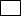 отметка при предоставлении5.Форэскиз, согласованный с департаментом градостроительного развития и архитектуры Форэскиз, согласованный с департаментом градостроительного развития и архитектуры Форэскиз, согласованный с департаментом градостроительного развития и архитектуры Форэскиз, согласованный с департаментом градостроительного развития и архитектуры Форэскиз, согласованный с департаментом градостроительного развития и архитектуры Форэскиз, согласованный с департаментом градостроительного развития и архитектуры Форэскиз, согласованный с департаментом градостроительного развития и архитектуры Форэскиз, согласованный с департаментом градостроительного развития и архитектуры Форэскиз, согласованный с департаментом градостроительного развития и архитектуры Форэскиз, согласованный с департаментом градостроительного развития и архитектуры Форэскиз, согласованный с департаментом градостроительного развития и архитектуры Форэскиз, согласованный с департаментом градостроительного развития и архитектуры Форэскиз, согласованный с департаментом градостроительного развития и архитектуры Оригинал, с отметкой ДГРиА о согласованииОригинал, с отметкой ДГРиА о согласованииОригинал, с отметкой ДГРиА о согласованииОригинал, с отметкой ДГРиА о согласованииОригинал, с отметкой ДГРиА о согласованииОригинал, с отметкой ДГРиА о согласованииОригинал, с отметкой ДГРиА о согласованииотметка при предоставлении6.Согласование от Управления государственной охраны объектов культурного наследия Нижегородской области при размещении объекта в границах охранных зон или границах объектов культурного наследияСогласование от Управления государственной охраны объектов культурного наследия Нижегородской области при размещении объекта в границах охранных зон или границах объектов культурного наследияСогласование от Управления государственной охраны объектов культурного наследия Нижегородской области при размещении объекта в границах охранных зон или границах объектов культурного наследияСогласование от Управления государственной охраны объектов культурного наследия Нижегородской области при размещении объекта в границах охранных зон или границах объектов культурного наследияСогласование от Управления государственной охраны объектов культурного наследия Нижегородской области при размещении объекта в границах охранных зон или границах объектов культурного наследияСогласование от Управления государственной охраны объектов культурного наследия Нижегородской области при размещении объекта в границах охранных зон или границах объектов культурного наследияСогласование от Управления государственной охраны объектов культурного наследия Нижегородской области при размещении объекта в границах охранных зон или границах объектов культурного наследияСогласование от Управления государственной охраны объектов культурного наследия Нижегородской области при размещении объекта в границах охранных зон или границах объектов культурного наследияСогласование от Управления государственной охраны объектов культурного наследия Нижегородской области при размещении объекта в границах охранных зон или границах объектов культурного наследияСогласование от Управления государственной охраны объектов культурного наследия Нижегородской области при размещении объекта в границах охранных зон или границах объектов культурного наследияСогласование от Управления государственной охраны объектов культурного наследия Нижегородской области при размещении объекта в границах охранных зон или границах объектов культурного наследияСогласование от Управления государственной охраны объектов культурного наследия Нижегородской области при размещении объекта в границах охранных зон или границах объектов культурного наследияСогласование от Управления государственной охраны объектов культурного наследия Нижегородской области при размещении объекта в границах охранных зон или границах объектов культурного наследияОригиналОригиналОригиналОригиналОригиналОригиналОригиналотметка при предоставленииНастоящим подтверждаю свое согласие, а также согласие представляемого мною юридического лица, на использование персональных данных исключительно в целях предоставления муниципальных услуг, предоставляемых администрацией города Нижнего Новгорода и её подведомственными организациями, а также на хранение данных о результатах предоставления муниципальных услуг на электронных носителях.Настоящее согласие предоставляется мной на осуществление действий в отношении персональных данных, которые необходимы для достижения указанных выше целей, включая  обработку персональных данных (сбор, систематизацию, накопление, хранение, уточнение (обновление, изменение), использование, распространение (в том числе передачу), обезличивание, блокирование, уничтожение персональных данных), а также осуществление любых иных действий, предусмотренных действующим законодательством Российской Федерации.Настоящим подтверждаю свое согласие, а также согласие представляемого мною юридического лица, на использование персональных данных исключительно в целях предоставления муниципальных услуг, предоставляемых администрацией города Нижнего Новгорода и её подведомственными организациями, а также на хранение данных о результатах предоставления муниципальных услуг на электронных носителях.Настоящее согласие предоставляется мной на осуществление действий в отношении персональных данных, которые необходимы для достижения указанных выше целей, включая  обработку персональных данных (сбор, систематизацию, накопление, хранение, уточнение (обновление, изменение), использование, распространение (в том числе передачу), обезличивание, блокирование, уничтожение персональных данных), а также осуществление любых иных действий, предусмотренных действующим законодательством Российской Федерации.Настоящим подтверждаю свое согласие, а также согласие представляемого мною юридического лица, на использование персональных данных исключительно в целях предоставления муниципальных услуг, предоставляемых администрацией города Нижнего Новгорода и её подведомственными организациями, а также на хранение данных о результатах предоставления муниципальных услуг на электронных носителях.Настоящее согласие предоставляется мной на осуществление действий в отношении персональных данных, которые необходимы для достижения указанных выше целей, включая  обработку персональных данных (сбор, систематизацию, накопление, хранение, уточнение (обновление, изменение), использование, распространение (в том числе передачу), обезличивание, блокирование, уничтожение персональных данных), а также осуществление любых иных действий, предусмотренных действующим законодательством Российской Федерации.Настоящим подтверждаю свое согласие, а также согласие представляемого мною юридического лица, на использование персональных данных исключительно в целях предоставления муниципальных услуг, предоставляемых администрацией города Нижнего Новгорода и её подведомственными организациями, а также на хранение данных о результатах предоставления муниципальных услуг на электронных носителях.Настоящее согласие предоставляется мной на осуществление действий в отношении персональных данных, которые необходимы для достижения указанных выше целей, включая  обработку персональных данных (сбор, систематизацию, накопление, хранение, уточнение (обновление, изменение), использование, распространение (в том числе передачу), обезличивание, блокирование, уничтожение персональных данных), а также осуществление любых иных действий, предусмотренных действующим законодательством Российской Федерации.Настоящим подтверждаю свое согласие, а также согласие представляемого мною юридического лица, на использование персональных данных исключительно в целях предоставления муниципальных услуг, предоставляемых администрацией города Нижнего Новгорода и её подведомственными организациями, а также на хранение данных о результатах предоставления муниципальных услуг на электронных носителях.Настоящее согласие предоставляется мной на осуществление действий в отношении персональных данных, которые необходимы для достижения указанных выше целей, включая  обработку персональных данных (сбор, систематизацию, накопление, хранение, уточнение (обновление, изменение), использование, распространение (в том числе передачу), обезличивание, блокирование, уничтожение персональных данных), а также осуществление любых иных действий, предусмотренных действующим законодательством Российской Федерации.Настоящим подтверждаю свое согласие, а также согласие представляемого мною юридического лица, на использование персональных данных исключительно в целях предоставления муниципальных услуг, предоставляемых администрацией города Нижнего Новгорода и её подведомственными организациями, а также на хранение данных о результатах предоставления муниципальных услуг на электронных носителях.Настоящее согласие предоставляется мной на осуществление действий в отношении персональных данных, которые необходимы для достижения указанных выше целей, включая  обработку персональных данных (сбор, систематизацию, накопление, хранение, уточнение (обновление, изменение), использование, распространение (в том числе передачу), обезличивание, блокирование, уничтожение персональных данных), а также осуществление любых иных действий, предусмотренных действующим законодательством Российской Федерации.Настоящим подтверждаю свое согласие, а также согласие представляемого мною юридического лица, на использование персональных данных исключительно в целях предоставления муниципальных услуг, предоставляемых администрацией города Нижнего Новгорода и её подведомственными организациями, а также на хранение данных о результатах предоставления муниципальных услуг на электронных носителях.Настоящее согласие предоставляется мной на осуществление действий в отношении персональных данных, которые необходимы для достижения указанных выше целей, включая  обработку персональных данных (сбор, систематизацию, накопление, хранение, уточнение (обновление, изменение), использование, распространение (в том числе передачу), обезличивание, блокирование, уничтожение персональных данных), а также осуществление любых иных действий, предусмотренных действующим законодательством Российской Федерации.Настоящим подтверждаю свое согласие, а также согласие представляемого мною юридического лица, на использование персональных данных исключительно в целях предоставления муниципальных услуг, предоставляемых администрацией города Нижнего Новгорода и её подведомственными организациями, а также на хранение данных о результатах предоставления муниципальных услуг на электронных носителях.Настоящее согласие предоставляется мной на осуществление действий в отношении персональных данных, которые необходимы для достижения указанных выше целей, включая  обработку персональных данных (сбор, систематизацию, накопление, хранение, уточнение (обновление, изменение), использование, распространение (в том числе передачу), обезличивание, блокирование, уничтожение персональных данных), а также осуществление любых иных действий, предусмотренных действующим законодательством Российской Федерации.Настоящим подтверждаю свое согласие, а также согласие представляемого мною юридического лица, на использование персональных данных исключительно в целях предоставления муниципальных услуг, предоставляемых администрацией города Нижнего Новгорода и её подведомственными организациями, а также на хранение данных о результатах предоставления муниципальных услуг на электронных носителях.Настоящее согласие предоставляется мной на осуществление действий в отношении персональных данных, которые необходимы для достижения указанных выше целей, включая  обработку персональных данных (сбор, систематизацию, накопление, хранение, уточнение (обновление, изменение), использование, распространение (в том числе передачу), обезличивание, блокирование, уничтожение персональных данных), а также осуществление любых иных действий, предусмотренных действующим законодательством Российской Федерации.Настоящим подтверждаю свое согласие, а также согласие представляемого мною юридического лица, на использование персональных данных исключительно в целях предоставления муниципальных услуг, предоставляемых администрацией города Нижнего Новгорода и её подведомственными организациями, а также на хранение данных о результатах предоставления муниципальных услуг на электронных носителях.Настоящее согласие предоставляется мной на осуществление действий в отношении персональных данных, которые необходимы для достижения указанных выше целей, включая  обработку персональных данных (сбор, систематизацию, накопление, хранение, уточнение (обновление, изменение), использование, распространение (в том числе передачу), обезличивание, блокирование, уничтожение персональных данных), а также осуществление любых иных действий, предусмотренных действующим законодательством Российской Федерации.Настоящим подтверждаю свое согласие, а также согласие представляемого мною юридического лица, на использование персональных данных исключительно в целях предоставления муниципальных услуг, предоставляемых администрацией города Нижнего Новгорода и её подведомственными организациями, а также на хранение данных о результатах предоставления муниципальных услуг на электронных носителях.Настоящее согласие предоставляется мной на осуществление действий в отношении персональных данных, которые необходимы для достижения указанных выше целей, включая  обработку персональных данных (сбор, систематизацию, накопление, хранение, уточнение (обновление, изменение), использование, распространение (в том числе передачу), обезличивание, блокирование, уничтожение персональных данных), а также осуществление любых иных действий, предусмотренных действующим законодательством Российской Федерации.Настоящим подтверждаю свое согласие, а также согласие представляемого мною юридического лица, на использование персональных данных исключительно в целях предоставления муниципальных услуг, предоставляемых администрацией города Нижнего Новгорода и её подведомственными организациями, а также на хранение данных о результатах предоставления муниципальных услуг на электронных носителях.Настоящее согласие предоставляется мной на осуществление действий в отношении персональных данных, которые необходимы для достижения указанных выше целей, включая  обработку персональных данных (сбор, систематизацию, накопление, хранение, уточнение (обновление, изменение), использование, распространение (в том числе передачу), обезличивание, блокирование, уничтожение персональных данных), а также осуществление любых иных действий, предусмотренных действующим законодательством Российской Федерации.Настоящим подтверждаю свое согласие, а также согласие представляемого мною юридического лица, на использование персональных данных исключительно в целях предоставления муниципальных услуг, предоставляемых администрацией города Нижнего Новгорода и её подведомственными организациями, а также на хранение данных о результатах предоставления муниципальных услуг на электронных носителях.Настоящее согласие предоставляется мной на осуществление действий в отношении персональных данных, которые необходимы для достижения указанных выше целей, включая  обработку персональных данных (сбор, систематизацию, накопление, хранение, уточнение (обновление, изменение), использование, распространение (в том числе передачу), обезличивание, блокирование, уничтожение персональных данных), а также осуществление любых иных действий, предусмотренных действующим законодательством Российской Федерации.Настоящим подтверждаю свое согласие, а также согласие представляемого мною юридического лица, на использование персональных данных исключительно в целях предоставления муниципальных услуг, предоставляемых администрацией города Нижнего Новгорода и её подведомственными организациями, а также на хранение данных о результатах предоставления муниципальных услуг на электронных носителях.Настоящее согласие предоставляется мной на осуществление действий в отношении персональных данных, которые необходимы для достижения указанных выше целей, включая  обработку персональных данных (сбор, систематизацию, накопление, хранение, уточнение (обновление, изменение), использование, распространение (в том числе передачу), обезличивание, блокирование, уничтожение персональных данных), а также осуществление любых иных действий, предусмотренных действующим законодательством Российской Федерации.Настоящим подтверждаю свое согласие, а также согласие представляемого мною юридического лица, на использование персональных данных исключительно в целях предоставления муниципальных услуг, предоставляемых администрацией города Нижнего Новгорода и её подведомственными организациями, а также на хранение данных о результатах предоставления муниципальных услуг на электронных носителях.Настоящее согласие предоставляется мной на осуществление действий в отношении персональных данных, которые необходимы для достижения указанных выше целей, включая  обработку персональных данных (сбор, систематизацию, накопление, хранение, уточнение (обновление, изменение), использование, распространение (в том числе передачу), обезличивание, блокирование, уничтожение персональных данных), а также осуществление любых иных действий, предусмотренных действующим законодательством Российской Федерации.Настоящим подтверждаю свое согласие, а также согласие представляемого мною юридического лица, на использование персональных данных исключительно в целях предоставления муниципальных услуг, предоставляемых администрацией города Нижнего Новгорода и её подведомственными организациями, а также на хранение данных о результатах предоставления муниципальных услуг на электронных носителях.Настоящее согласие предоставляется мной на осуществление действий в отношении персональных данных, которые необходимы для достижения указанных выше целей, включая  обработку персональных данных (сбор, систематизацию, накопление, хранение, уточнение (обновление, изменение), использование, распространение (в том числе передачу), обезличивание, блокирование, уничтожение персональных данных), а также осуществление любых иных действий, предусмотренных действующим законодательством Российской Федерации.Настоящим подтверждаю свое согласие, а также согласие представляемого мною юридического лица, на использование персональных данных исключительно в целях предоставления муниципальных услуг, предоставляемых администрацией города Нижнего Новгорода и её подведомственными организациями, а также на хранение данных о результатах предоставления муниципальных услуг на электронных носителях.Настоящее согласие предоставляется мной на осуществление действий в отношении персональных данных, которые необходимы для достижения указанных выше целей, включая  обработку персональных данных (сбор, систематизацию, накопление, хранение, уточнение (обновление, изменение), использование, распространение (в том числе передачу), обезличивание, блокирование, уничтожение персональных данных), а также осуществление любых иных действий, предусмотренных действующим законодательством Российской Федерации.Настоящим подтверждаю свое согласие, а также согласие представляемого мною юридического лица, на использование персональных данных исключительно в целях предоставления муниципальных услуг, предоставляемых администрацией города Нижнего Новгорода и её подведомственными организациями, а также на хранение данных о результатах предоставления муниципальных услуг на электронных носителях.Настоящее согласие предоставляется мной на осуществление действий в отношении персональных данных, которые необходимы для достижения указанных выше целей, включая  обработку персональных данных (сбор, систематизацию, накопление, хранение, уточнение (обновление, изменение), использование, распространение (в том числе передачу), обезличивание, блокирование, уничтожение персональных данных), а также осуществление любых иных действий, предусмотренных действующим законодательством Российской Федерации.Настоящим подтверждаю свое согласие, а также согласие представляемого мною юридического лица, на использование персональных данных исключительно в целях предоставления муниципальных услуг, предоставляемых администрацией города Нижнего Новгорода и её подведомственными организациями, а также на хранение данных о результатах предоставления муниципальных услуг на электронных носителях.Настоящее согласие предоставляется мной на осуществление действий в отношении персональных данных, которые необходимы для достижения указанных выше целей, включая  обработку персональных данных (сбор, систематизацию, накопление, хранение, уточнение (обновление, изменение), использование, распространение (в том числе передачу), обезличивание, блокирование, уничтожение персональных данных), а также осуществление любых иных действий, предусмотренных действующим законодательством Российской Федерации.Настоящим подтверждаю свое согласие, а также согласие представляемого мною юридического лица, на использование персональных данных исключительно в целях предоставления муниципальных услуг, предоставляемых администрацией города Нижнего Новгорода и её подведомственными организациями, а также на хранение данных о результатах предоставления муниципальных услуг на электронных носителях.Настоящее согласие предоставляется мной на осуществление действий в отношении персональных данных, которые необходимы для достижения указанных выше целей, включая  обработку персональных данных (сбор, систематизацию, накопление, хранение, уточнение (обновление, изменение), использование, распространение (в том числе передачу), обезличивание, блокирование, уничтожение персональных данных), а также осуществление любых иных действий, предусмотренных действующим законодательством Российской Федерации.Настоящим подтверждаю свое согласие, а также согласие представляемого мною юридического лица, на использование персональных данных исключительно в целях предоставления муниципальных услуг, предоставляемых администрацией города Нижнего Новгорода и её подведомственными организациями, а также на хранение данных о результатах предоставления муниципальных услуг на электронных носителях.Настоящее согласие предоставляется мной на осуществление действий в отношении персональных данных, которые необходимы для достижения указанных выше целей, включая  обработку персональных данных (сбор, систематизацию, накопление, хранение, уточнение (обновление, изменение), использование, распространение (в том числе передачу), обезличивание, блокирование, уничтожение персональных данных), а также осуществление любых иных действий, предусмотренных действующим законодательством Российской Федерации.Настоящим подтверждаю свое согласие, а также согласие представляемого мною юридического лица, на использование персональных данных исключительно в целях предоставления муниципальных услуг, предоставляемых администрацией города Нижнего Новгорода и её подведомственными организациями, а также на хранение данных о результатах предоставления муниципальных услуг на электронных носителях.Настоящее согласие предоставляется мной на осуществление действий в отношении персональных данных, которые необходимы для достижения указанных выше целей, включая  обработку персональных данных (сбор, систематизацию, накопление, хранение, уточнение (обновление, изменение), использование, распространение (в том числе передачу), обезличивание, блокирование, уничтожение персональных данных), а также осуществление любых иных действий, предусмотренных действующим законодательством Российской Федерации.Дата:Дата:Дата:«___» ___.______«___» ___.______«___» ___.______Подпись заявителя/представителя заявителя:Подпись заявителя/представителя заявителя:Подпись заявителя/представителя заявителя:Подпись заявителя/представителя заявителя:Подпись заявителя/представителя заявителя:Ф.И.О. заявителя/представителя заявителя:Ф.И.О. заявителя/представителя заявителя:Ф.И.О. заявителя/представителя заявителя:Ф.И.О. заявителя/представителя заявителя:Прошу уведомить  о  результате  рассмотрения  заявления  на получение муниципальных услуг по  размещению НТО следующим образом:Номер телефонаАдрес электронной почтыПрошу уведомить  о  результате  рассмотрения  заявления  на получение муниципальных услуг по  размещению НТО следующим образом:Номер телефонаАдрес электронной почтыПрошу уведомить  о  результате  рассмотрения  заявления  на получение муниципальных услуг по  размещению НТО следующим образом:Номер телефонаАдрес электронной почтыПрошу уведомить  о  результате  рассмотрения  заявления  на получение муниципальных услуг по  размещению НТО следующим образом:Номер телефонаАдрес электронной почтыПрошу уведомить  о  результате  рассмотрения  заявления  на получение муниципальных услуг по  размещению НТО следующим образом:Номер телефонаАдрес электронной почтыПрошу уведомить  о  результате  рассмотрения  заявления  на получение муниципальных услуг по  размещению НТО следующим образом:Номер телефонаАдрес электронной почтыПрошу уведомить  о  результате  рассмотрения  заявления  на получение муниципальных услуг по  размещению НТО следующим образом:Номер телефонаАдрес электронной почтыПрошу уведомить  о  результате  рассмотрения  заявления  на получение муниципальных услуг по  размещению НТО следующим образом:Номер телефонаАдрес электронной почтыПрошу уведомить  о  результате  рассмотрения  заявления  на получение муниципальных услуг по  размещению НТО следующим образом:Номер телефонаАдрес электронной почтыПрошу уведомить  о  результате  рассмотрения  заявления  на получение муниципальных услуг по  размещению НТО следующим образом:Номер телефонаАдрес электронной почтыПрошу уведомить  о  результате  рассмотрения  заявления  на получение муниципальных услуг по  размещению НТО следующим образом:Номер телефонаАдрес электронной почтыПрошу уведомить  о  результате  рассмотрения  заявления  на получение муниципальных услуг по  размещению НТО следующим образом:Номер телефонаАдрес электронной почтыПрошу уведомить  о  результате  рассмотрения  заявления  на получение муниципальных услуг по  размещению НТО следующим образом:Номер телефонаАдрес электронной почтыПрошу уведомить  о  результате  рассмотрения  заявления  на получение муниципальных услуг по  размещению НТО следующим образом:Номер телефонаАдрес электронной почтыПрошу уведомить  о  результате  рассмотрения  заявления  на получение муниципальных услуг по  размещению НТО следующим образом:Номер телефонаАдрес электронной почтыПрошу уведомить  о  результате  рассмотрения  заявления  на получение муниципальных услуг по  размещению НТО следующим образом:Номер телефонаАдрес электронной почтыПрошу уведомить  о  результате  рассмотрения  заявления  на получение муниципальных услуг по  размещению НТО следующим образом:Номер телефонаАдрес электронной почтыПрошу уведомить  о  результате  рассмотрения  заявления  на получение муниципальных услуг по  размещению НТО следующим образом:Номер телефонаАдрес электронной почтыПрошу уведомить  о  результате  рассмотрения  заявления  на получение муниципальных услуг по  размещению НТО следующим образом:Номер телефонаАдрес электронной почтыПрошу уведомить  о  результате  рассмотрения  заявления  на получение муниципальных услуг по  размещению НТО следующим образом:Номер телефонаАдрес электронной почтыПрошу уведомить  о  результате  рассмотрения  заявления  на получение муниципальных услуг по  размещению НТО следующим образом:Номер телефонаАдрес электронной почтыПрошу уведомить  о  результате  рассмотрения  заявления  на получение муниципальных услуг по  размещению НТО следующим образом:Номер телефонаАдрес электронной почтыОТМЕТКА О ПОЛУЧЕНИИ РАСПИСКИ ЗАЯВИТЕЛЕМ/ПРЕДСТАВИТЕЛЕМ ЗАЯВИТЕЛЯОТМЕТКА О ПОЛУЧЕНИИ РАСПИСКИ ЗАЯВИТЕЛЕМ/ПРЕДСТАВИТЕЛЕМ ЗАЯВИТЕЛЯОТМЕТКА О ПОЛУЧЕНИИ РАСПИСКИ ЗАЯВИТЕЛЕМ/ПРЕДСТАВИТЕЛЕМ ЗАЯВИТЕЛЯОТМЕТКА О ПОЛУЧЕНИИ РАСПИСКИ ЗАЯВИТЕЛЕМ/ПРЕДСТАВИТЕЛЕМ ЗАЯВИТЕЛЯОТМЕТКА О ПОЛУЧЕНИИ РАСПИСКИ ЗАЯВИТЕЛЕМ/ПРЕДСТАВИТЕЛЕМ ЗАЯВИТЕЛЯОТМЕТКА О ПОЛУЧЕНИИ РАСПИСКИ ЗАЯВИТЕЛЕМ/ПРЕДСТАВИТЕЛЕМ ЗАЯВИТЕЛЯОТМЕТКА О ПОЛУЧЕНИИ РАСПИСКИ ЗАЯВИТЕЛЕМ/ПРЕДСТАВИТЕЛЕМ ЗАЯВИТЕЛЯОТМЕТКА О ПОЛУЧЕНИИ РАСПИСКИ ЗАЯВИТЕЛЕМ/ПРЕДСТАВИТЕЛЕМ ЗАЯВИТЕЛЯОТМЕТКА О ПОЛУЧЕНИИ РАСПИСКИ ЗАЯВИТЕЛЕМ/ПРЕДСТАВИТЕЛЕМ ЗАЯВИТЕЛЯОТМЕТКА О ПОЛУЧЕНИИ РАСПИСКИ ЗАЯВИТЕЛЕМ/ПРЕДСТАВИТЕЛЕМ ЗАЯВИТЕЛЯОТМЕТКА О ПОЛУЧЕНИИ РАСПИСКИ ЗАЯВИТЕЛЕМ/ПРЕДСТАВИТЕЛЕМ ЗАЯВИТЕЛЯОТМЕТКА О ПОЛУЧЕНИИ РАСПИСКИ ЗАЯВИТЕЛЕМ/ПРЕДСТАВИТЕЛЕМ ЗАЯВИТЕЛЯОТМЕТКА О ПОЛУЧЕНИИ РАСПИСКИ ЗАЯВИТЕЛЕМ/ПРЕДСТАВИТЕЛЕМ ЗАЯВИТЕЛЯОТМЕТКА О ПОЛУЧЕНИИ РАСПИСКИ ЗАЯВИТЕЛЕМ/ПРЕДСТАВИТЕЛЕМ ЗАЯВИТЕЛЯОТМЕТКА О ПОЛУЧЕНИИ РАСПИСКИ ЗАЯВИТЕЛЕМ/ПРЕДСТАВИТЕЛЕМ ЗАЯВИТЕЛЯОТМЕТКА О ПОЛУЧЕНИИ РАСПИСКИ ЗАЯВИТЕЛЕМ/ПРЕДСТАВИТЕЛЕМ ЗАЯВИТЕЛЯОТМЕТКА О ПОЛУЧЕНИИ РАСПИСКИ ЗАЯВИТЕЛЕМ/ПРЕДСТАВИТЕЛЕМ ЗАЯВИТЕЛЯОТМЕТКА О ПОЛУЧЕНИИ РАСПИСКИ ЗАЯВИТЕЛЕМ/ПРЕДСТАВИТЕЛЕМ ЗАЯВИТЕЛЯОТМЕТКА О ПОЛУЧЕНИИ РАСПИСКИ ЗАЯВИТЕЛЕМ/ПРЕДСТАВИТЕЛЕМ ЗАЯВИТЕЛЯОТМЕТКА О ПОЛУЧЕНИИ РАСПИСКИ ЗАЯВИТЕЛЕМ/ПРЕДСТАВИТЕЛЕМ ЗАЯВИТЕЛЯОТМЕТКА О ПОЛУЧЕНИИ РАСПИСКИ ЗАЯВИТЕЛЕМ/ПРЕДСТАВИТЕЛЕМ ЗАЯВИТЕЛЯОТМЕТКА О ПОЛУЧЕНИИ РАСПИСКИ ЗАЯВИТЕЛЕМ/ПРЕДСТАВИТЕЛЕМ ЗАЯВИТЕЛЯРасписку получилРасписку получилРасписку получилРасписку получилРасписку получилДата:Дата:«___» ___._______ «___» ___._______ «___» ___._______ «___» ___._______ «___» ___._______ Подпись заявителя/представителя заявителя:Подпись заявителя/представителя заявителя:Подпись заявителя/представителя заявителя:Подпись заявителя/представителя заявителя:Подпись заявителя/представителя заявителя:Подпись заявителя/представителя заявителя:Подпись заявителя/представителя заявителя:ЗАПОЛНЯЕТСЯ ДОЛЖНОСТНЫМ ЛИЦОМ, ПРИНЯВШИМ ЗАЯВЛЕНИЕЗАПОЛНЯЕТСЯ ДОЛЖНОСТНЫМ ЛИЦОМ, ПРИНЯВШИМ ЗАЯВЛЕНИЕЗАПОЛНЯЕТСЯ ДОЛЖНОСТНЫМ ЛИЦОМ, ПРИНЯВШИМ ЗАЯВЛЕНИЕЗАПОЛНЯЕТСЯ ДОЛЖНОСТНЫМ ЛИЦОМ, ПРИНЯВШИМ ЗАЯВЛЕНИЕЗАПОЛНЯЕТСЯ ДОЛЖНОСТНЫМ ЛИЦОМ, ПРИНЯВШИМ ЗАЯВЛЕНИЕЗАПОЛНЯЕТСЯ ДОЛЖНОСТНЫМ ЛИЦОМ, ПРИНЯВШИМ ЗАЯВЛЕНИЕЗАПОЛНЯЕТСЯ ДОЛЖНОСТНЫМ ЛИЦОМ, ПРИНЯВШИМ ЗАЯВЛЕНИЕЗАПОЛНЯЕТСЯ ДОЛЖНОСТНЫМ ЛИЦОМ, ПРИНЯВШИМ ЗАЯВЛЕНИЕЗАПОЛНЯЕТСЯ ДОЛЖНОСТНЫМ ЛИЦОМ, ПРИНЯВШИМ ЗАЯВЛЕНИЕЗАПОЛНЯЕТСЯ ДОЛЖНОСТНЫМ ЛИЦОМ, ПРИНЯВШИМ ЗАЯВЛЕНИЕЗАПОЛНЯЕТСЯ ДОЛЖНОСТНЫМ ЛИЦОМ, ПРИНЯВШИМ ЗАЯВЛЕНИЕЗАПОЛНЯЕТСЯ ДОЛЖНОСТНЫМ ЛИЦОМ, ПРИНЯВШИМ ЗАЯВЛЕНИЕЗАПОЛНЯЕТСЯ ДОЛЖНОСТНЫМ ЛИЦОМ, ПРИНЯВШИМ ЗАЯВЛЕНИЕЗАПОЛНЯЕТСЯ ДОЛЖНОСТНЫМ ЛИЦОМ, ПРИНЯВШИМ ЗАЯВЛЕНИЕЗАПОЛНЯЕТСЯ ДОЛЖНОСТНЫМ ЛИЦОМ, ПРИНЯВШИМ ЗАЯВЛЕНИЕЗАПОЛНЯЕТСЯ ДОЛЖНОСТНЫМ ЛИЦОМ, ПРИНЯВШИМ ЗАЯВЛЕНИЕЗАПОЛНЯЕТСЯ ДОЛЖНОСТНЫМ ЛИЦОМ, ПРИНЯВШИМ ЗАЯВЛЕНИЕЗАПОЛНЯЕТСЯ ДОЛЖНОСТНЫМ ЛИЦОМ, ПРИНЯВШИМ ЗАЯВЛЕНИЕЗАПОЛНЯЕТСЯ ДОЛЖНОСТНЫМ ЛИЦОМ, ПРИНЯВШИМ ЗАЯВЛЕНИЕЗАПОЛНЯЕТСЯ ДОЛЖНОСТНЫМ ЛИЦОМ, ПРИНЯВШИМ ЗАЯВЛЕНИЕЗАПОЛНЯЕТСЯ ДОЛЖНОСТНЫМ ЛИЦОМ, ПРИНЯВШИМ ЗАЯВЛЕНИЕЗАПОЛНЯЕТСЯ ДОЛЖНОСТНЫМ ЛИЦОМ, ПРИНЯВШИМ ЗАЯВЛЕНИЕДокументы представлены на приемеДокументы представлены на приемеДокументы представлены на приемеДокументы представлены на приемеДокументы представлены на приемеДокументы представлены на приемеДокументы представлены на приемеДокументы представлены на приемеДокументы представлены на приемеДокументы представлены на приемеДокументы представлены на приемеДокументы представлены на приемеДокументы представлены на приеме«____» __________ 20___ г.«____» __________ 20___ г.«____» __________ 20___ г.«____» __________ 20___ г.«____» __________ 20___ г.«____» __________ 20___ г.«____» __________ 20___ г.«____» __________ 20___ г.«____» __________ 20___ г.Входящий номер регистрации заявленияВходящий номер регистрации заявленияВходящий номер регистрации заявленияВходящий номер регистрации заявленияВходящий номер регистрации заявленияВходящий номер регистрации заявленияВходящий номер регистрации заявленияВходящий номер регистрации заявленияВходящий номер регистрации заявленияВходящий номер регистрации заявленияВходящий номер регистрации заявленияВходящий номер регистрации заявленияВходящий номер регистрации заявленияВыдана расписка в получении документовВыдана расписка в получении документовВыдана расписка в получении документовВыдана расписка в получении документовВыдана расписка в получении документовВыдана расписка в получении документовВыдана расписка в получении документовВыдана расписка в получении документовВыдана расписка в получении документовВыдана расписка в получении документовВыдана расписка в получении документовВыдана расписка в получении документовВыдана расписка в получении документов«____» ________ 20___ г. № ____________________«____» ________ 20___ г. № ____________________«____» ________ 20___ г. № ____________________«____» ________ 20___ г. № ____________________«____» ________ 20___ г. № ____________________«____» ________ 20___ г. № ____________________«____» ________ 20___ г. № ____________________«____» ________ 20___ г. № ____________________«____» ________ 20___ г. № ____________________Дата рассмотрения заявки Дата рассмотрения заявки Дата рассмотрения заявки Дата рассмотрения заявки Дата рассмотрения заявки Дата рассмотрения заявки Дата рассмотрения заявки Дата рассмотрения заявки Дата рассмотрения заявки Дата рассмотрения заявки Дата рассмотрения заявки Дата рассмотрения заявки Дата рассмотрения заявки не позднее 15 рабочих дней, со дня следующего за днем приема документов в МФЦне позднее 15 рабочих дней, со дня следующего за днем приема документов в МФЦне позднее 15 рабочих дней, со дня следующего за днем приема документов в МФЦне позднее 15 рабочих дней, со дня следующего за днем приема документов в МФЦне позднее 15 рабочих дней, со дня следующего за днем приема документов в МФЦне позднее 15 рабочих дней, со дня следующего за днем приема документов в МФЦне позднее 15 рабочих дней, со дня следующего за днем приема документов в МФЦне позднее 15 рабочих дней, со дня следующего за днем приема документов в МФЦне позднее 15 рабочих дней, со дня следующего за днем приема документов в МФЦДолжность, Ф.И.О. должностного лица, принявшего заявлениеДолжность, Ф.И.О. должностного лица, принявшего заявлениеДолжность, Ф.И.О. должностного лица, принявшего заявлениеДолжность, Ф.И.О. должностного лица, принявшего заявлениеДолжность, Ф.И.О. должностного лица, принявшего заявлениеДолжность, Ф.И.О. должностного лица, принявшего заявлениеДолжность, Ф.И.О. должностного лица, принявшего заявлениеДолжность, Ф.И.О. должностного лица, принявшего заявлениеДолжность, Ф.И.О. должностного лица, принявшего заявлениеДолжность, Ф.И.О. должностного лица, принявшего заявлениеДолжность, Ф.И.О. должностного лица, принявшего заявлениеДолжность, Ф.И.О. должностного лица, принявшего заявлениеДолжность, Ф.И.О. должностного лица, принявшего заявлениеПодписьПодписьПодписьПодписьПодпись